                                                                                         ЗАТВЕРДЖЕНО                                                                                          Рішення дванадцятої сесії                                                                                         Новгород-Сіверської                                                                                         міської ради VIII скликання                                                                                         08 вересня 2021 року № 358  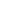 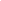 ПЛАН УДОСКОНАЛЕННЯ НАДАДАННЯ ПОСЛУГИ ПОВОДЖЕННЯ З ТВЕРДИМИ ПОБУТОВИМИ ВІДХОДАМИ У НОВГОРОД-СІВЕРСЬКІЙ МІСЬКІЙ ТЕРИТОРІАЛЬНІЙ ГРОМАДІ ЧЕРНІГІВСЬКОЇ ОБЛАСТІ (2022 – 2024 роки)*Новгород-Сіверський 2021 рікЦей документ став можливим завдяки щирій підтримці американського народу, наданій через Агентство США з міжнародного розвитку (USAID). Зміст є відповідальністю Новгород-Сіверській територіальної громади і не обов'язково відображає точку зору USAID чи Уряду Сполучених Штатів.ЗмістВСТУПУ процесі децентралізації відбулося розширення території територіальних громад. В основному це відбувалося шляхом об’єднання більш спроможних міських або селищних громад з економічно та соціально слабшими сільськими радами. У результаті такі громади мають відносно добре налагоджену систему надання публічних послуг у адміністративному центрі та їх повну відсутність у старостинських округах. Це вимагає вжиття громадою комплексу управлінських рішень для забезпечення як доступності послуг для усіх жителів, так і покращення їх якості.Новгород-Сіверська МТГ вже має успішний досвід вирішення проблем у сфері поводженням з твердими побутовими відходами на території міста Новгород-Сіверський. Налагоджена робота комунального підприємства, розроблені та ухвалені відповідні нормативно-правові документи, затверджено тарифи, укладені договори з юридичними і фізичними особами, регулярно вивозяться побутові відходи. Проте у 2020 році до громади доєдналися ще 23 сільських ради, у яких така система відсутня взагалі. На сьогодні Новгород-Сіверська МТГ налічує 85 населених пунктів, які розташовані на площі 1795,3 кв. км, і є найбільшою в Чернігівській області за кількістю населених пунктів та площею, що ускладнює надання послуги поводження ТПВ. Проблемою є пасивність та низька екологічна свідомість жителів МТГ, небажання сплачувати вчасно за послугу. В МТГ також не налагоджений роздільний збір відходів, хоч бажання є і у представників місцевої влади, так і населення.Розробка Плану вдосконалення послуги поводження з твердими побутовими відходами (SPID) у Новгород-Сіверській МТГ дасть можливість:проаналізувати поточну  ситуацію в частині надання конкретно обраної послуги для розробки;зібрати та систематизувати дані та документи, яку регулюють надання послуги. Оцінити її  якість та системність; визначити основні цілі щодо перспективи розвитку послуги, напрями її  удосконалення;зробити прогноз результатів та розробити індикатори, які можна виміряти, для відстеження прогресу;запровадити діяльність з метою покращення контексту надання послуги;відслідковувати  успішності/неуспішності надання послуг;забезпечити постійний зв’язок між громадянами та місцевою владою/постачальниками послуг. План вдосконалення послуги поводження з ТПВ у Новгород-Сіверській МТГ на 2022–2024 роки був розроблений у рамках Програми USAID «Децентралізація приносить кращі результати та ефективність» (DOBRE).План враховує: результати діагностики громади, які напрацьовані під час підготовки Стратегічного плану Новгород-Сіверської МТГ, висновки з дослідження якості життя 2021 р., та результати напрацювань робочої групи, затвердженої Розпорядженням Новгород-Сіверського міського голови              від 01 липня 2021 р. № 121-ОД (Додаток Б). Методологія розробки плану удосконалення послугиМетодологія розробки Плану вдосконалення послуги запропонована програмою USAID «Децентралізація приносить кращі результати та ефективність» (DOBRE) з урахуванням досвіду  Global Соmmunataes. Розробка Плану складалася з 5 етапів.І етап – аналіз існуючої ситуації та виявлення проблем  у громаді з наданням обраної послуги. ІІ етап – визначення стратегічних цілей/ напрямів, результатів та індикаторів.ІІІ етап - розробка плану дій/довго- середньо та короткострокові проекти, впровадження та технічне забезпечення.ІV етап – Розробка системи моніторингу і оцінки, індикаторів результативностіКонцепція  формування Плану передбачала відповіді на ключові питання в послузі , яку обрала громада :Де ми зараз?Де ми хочемо бути?Як ми можемо там опинитись?Як ми можемо забезпечити успіх? Формування Плану здійснювалося поетапно та із застосуванням партисипативних методів через проведення засідань робочої групи. Робочий план засідань робочої  групиМаксимально можливо широко залучалися різні місцеві групи інтересів, вивчалися напрацьовані плани, результати соціологічного опитування. Такий підхід повинен в майбутньому слугувати гарантією підтримки мешканців у вирішення питань, пов’язаних з реалізацією повноважень місцевого самоврядування  в частині поводження з ТПВ для населення.Для розробки Плану вдосконалення послуги, використовувався понятійний апарат у якому зафіксовані поняття послуга, надавач послуги, план покращення послуги.Під послугою розуміється результат безпосередньої взаємодії надавача та споживача послуг, тобто результат діяльності надавача послуг щодо задоволення потреб їхнього споживача.Послуги, що надаються органами державної влади, органами  місцевого самоврядування, підприємствами, установами, організаціями, які перебувають в їх управлінні, становлять сферу  публічних послуг.Надавач послуги – підприємство або кілька підприємств, організацій, які вповноважені надавати послугу.План вдосконалення надання послуги (SDIP) – це всеохоплюючий інструмент для управління та удосконалення послуги поводження з твердими побутовими відходами у Новгород-Сіверській МТГ шляхом визначення послідовних зв’язків між громадянами, органами місцевої влади та постачальниками послуги.У розробці SDIP Новгород-Сіверській МТГ взяли участь члени робочої групи, експерти програмою USAID «Децентралізація приносить кращі результати та ефективність» (DOBRE) Максим Бурдавіцин, Олександр Муратов, консультант – Наталія Морозюк.1. БАЗОВЕ ДОСЛІДЖЕННЯ1.1 Нормативно-правова база поводження з твердимипобутовими відходамиОсновні законодавчі акти щодо поводження з твердими побутовими відходами є:Нормативна база у сфері поводження з твердими побутовими відходами:Національна стратегія управління відходами на період до 2030 року, схвалена розпорядженням Кабінету Міністрів України від 08.11.2017  № 820-р.Національний план управління відходами до 2030 року, затверджено розпорядженням Кабінету Міністрів України від 20.02.2019 № 117-р.Про відходи: Закон України від 05.03.1998 року № 187/98-ВР.Про житлово-комунальні послуги: Закон України 09.11.2017                № 2189-VIII.Про благоустрій населених пунктів: Закон України 06.09.2005                № 2807-IV.Про охорону навколишнього природного середовища: Закон України 25.06.1991 № 1264- XII.Про забезпечення санітарного та епідемічного благополуччя населення: Закон України від 24.02.1994 № 4004-XII.Про затвердження Порядку формування тарифів на послуги з вивезення побутових відходів: Постанова Кабінету Міністрів України від 26.07.2006  № 1010.Про затвердження Програми поводження з твердими побутовими відходами: Постанова Кабінету Міністрів України від 04.03.2004 № 265.Про затвердження Порядку подання декларації про відходи та її форми: Постанова Кабінету Міністрів України від 18.02.2016  № 118.Про затвердження Порядку розроблення, затвердження і перегляду лімітів на утворення та розміщення відходів: Постанова Кабінету Міністрів України від 03.08.1998  № 1218.Про затвердження Порядку проведення конкурсу з надання житлово-комунальних послуг: Постанова Кабінету Міністрів України від 21.07.2005       № 631.Про затвердження Правил надання послуг з поводження з побутовими відходами: Постанова Кабінету Міністрів України від 10.12.2008  № 1070Про затвердження Державних санітарних норм та правил утримання територій населених місць: наказ Міністерства охорони здоров’я України від 17.03.2011  № 145.Про затвердження Правил визначення норм надання послуг з вивезення побутових відходів: наказ Міністерства з питань житлово-комунального господарства України від 30.07.2010  № 259.Про затвердження Рекомендованих норм надання послуг з вивезення побутових відходів: наказ Міністерства з питань житлово-комунального господарства України від 22.03.2010  № 75.Про затвердження Санітарно-технічного паспорта полігону твердих побутових відходів (типового): наказ Міністерства будівництва, архітектури та житлово-комунального господарства України від 10.01.2006  № 3.	Новгород-Сіверська міська рада прийняла Правила благоустрою. Для регулювання відносин із жителями місцевий постачальник послуг уклав договори з клієнтами. Угода ґрунтується на зразку, розробленому Кабінетом Міністрів.1.2. Діагностика поточної ситуації з надання  послугиу Новгород-Сіверській міській територіальній громадіЗагальна інформація про Новгород-Сіверськуміську територіальну громадуНовгород-Сіверська міська територіальна громада Чернігівської області утворилися у 2018 році шляхом об’єднання Новгород-Сіверської міської та Горбівської сільської ради, загалом 5 населених пунктів. У 2020 році до громади доєдналися ще 23 сільських ради, 80 сільських населених пунктів. На сьогодні громада налічує 85 населених пунктів, які розташовані на площі 1803,5 кв. км, і є найбільшою в Чернігівській області за кількістю населених пунктів та площею. 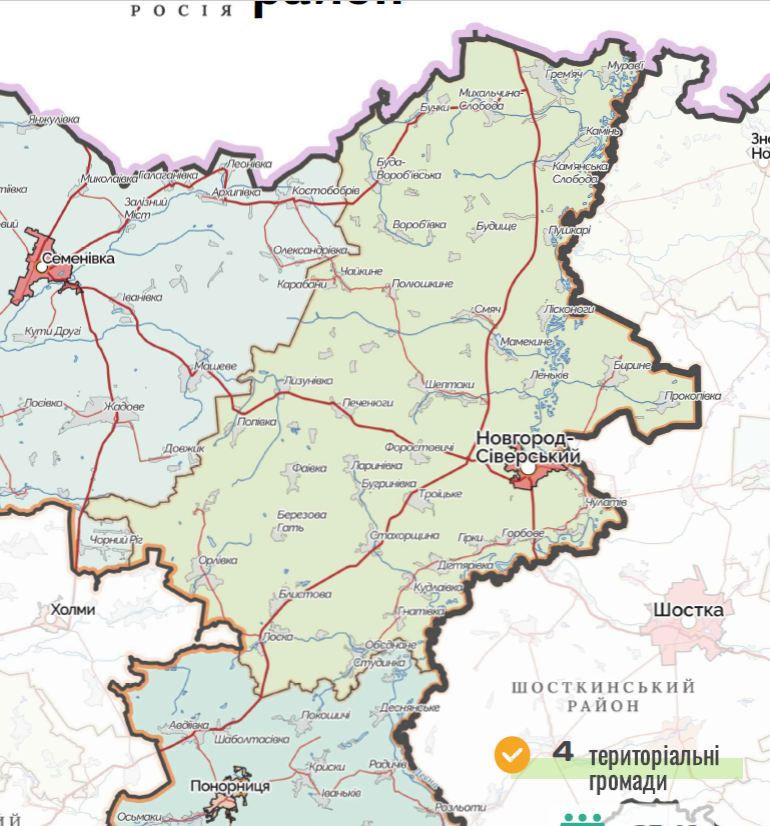 Рис. 1 – Карта Новгород-Сіверської міської територіальної громадиЗагальна кількість населення населених пунктів Новгород-Сіверської міської ради  на сьогодні у  збільшилася з 13,4 тис. осіб до 25,0 тис. осіб, з них 13 тис. осіб або 52% проживає у м. Новгород-Сіверському. Решта населених пунктів є сільськими, з них лише 3 відносяться до великих: Грем’яч – 909 осіб, Орлівка – 724, Бирине – 626 осіб. Особливістю громади є наявність великою кількості дрібних населених пунктів з населенням до 15 осіб – 17 сіл, від 16 до 50 осіб – 8 сіл, від 51 до 100 осіб – 16 сіл. Фактично усі села (за виключенням 10 населених пунктів: Лоски, Слобідки, Вороб’ївки, Студинки, Лизунівки, Попівки, Лісконоги, Рогівки, Стахорщини, Фаївки), які не були центрами сільських рад, є малими або дрібними.Громада розташована у північно-східній частині Чернігівської області і є віддаленою від обласного центру, м. Чернігів 175 км. Межує з Сумською областю (на сході) та Російською Федерацією (півночі). Семенівською та Холминською ТГ – на заході, Понорницькою ТГ – на півдні. Найважливішими дорогами, які проходять через громаду є 2 дороги регіонального значення: Р12 Чернігів-Грем’яч та Р65 Миколаївка (прикордонний перехід з РФ) - Шостка-Катеринівка. Більшість доріг є місцевого значення та знаходяться у незадовільному стані, особливо у зимовий період.Існуючий стан поводження з твердими побутовими відходамиУ Новгород-Сіверській міській територіальній громаді збором та вивозом твердих побутових відходів займається місцеве комунальне підприємство «Добробут», засновником якого є Новгород-Сіверська міська рада. Основними напрямками діяльності підприємства є: - збирання, оброблення та видалення безпечних відходів;- надання в оренду й експлуатацію власного чи орендованого нерухомого майна (основний);- комплексне обслуговування об'єктів;- прибирання будинків і промислових об'єктів;- надання ландшафтних послуг;- електромонтажні роботи;- функціонування спортивних споруд;- організування поховань і надання суміжних послуг;- діяльність із забезпечення фізичного комфорту;- вирощування зернових культур (крім рису), бобових культур і насіння олійних культур, овочів і баштанних культур, коренеплодів і бульбоплодів, інших однорічних і дворічних культур;- інші види роздрібної торгівлі в неспеціалізованих магазинах.На даний час комунальне підприємство «Добробут» функціонує повноцінно, проте його застаріле й недостатнє матеріально-технічне забезпечення дозволяє надавати населенню лише обмежений перелік послуг. Щодо послуги поводження з ТПВ, то через слабкість матеріально-технічного оснащення КП «Добробут» не має змогу своєчасно обслуговувати населені пункти на такій великій території. На території новоприєднаних сільських рад здійснюють свою діяльність ще 14 комунальних підприємств, що надають житлово-комунальні послуги  населенню, переважно розчищенням доріг у зимовий період та водопостачанням. Послуги з вивезення ТПВ вони не надають. На їх базі планується розширення їх функцій, утворення кущових комунальних підприємств та зміцнення їх матеріально-технічного оснащення. Це дозволить більш якісно та вчасно надавати послуги з вивезення ТПВ.КП «Добробут»  надає послуги та планує свою господарську діяльність на пiдставi укладених договорiв. Підприємство надає послугу 7680 споживачам. Станом на 1.06.2021 укладено договорів: з населенням – 3979, що охоплює 51% домоволодінь громади;з фізичними особами-підприємцями – 193;з бюджетними організаціями - 20. Найкраща ситуація з укладенням договорів у м. Новгород-Сіверський:     70% домогосподарств та 98% підприємців. Сільські ради, що приєдналися до ТГ у 2020 році послугою не охоплені. Співробітниками КП «Добробут» ведеться активна робота щодо укладення договорів. Вони відвідують будинки та підприємства, де відсутні договори. Також споживачі мають змогу укласти договори в офісі КП «Добробут».КП «Добробут» є збитковим, за результатами 2020 року воно отримало 180 тис. грн. збитків. Збитковою є послуга із збору та вивозу ТПВ. У структурі надходжень КП вона займає 72,5% (табл. 1).Таблиця 1. Доходи та витрати КП «Добробут» у 2020 році (без врахування амортизації), тис. грн.В основу доходи від надання послуги зі збору ТПВ надходять від населення, яке у 2020 р. сплатило 945,48 тис. грн. або 76%. Фізичні особи підприємці сплатили 263,856 тис. грн. Решта підприємств та бюджетних установ забезпечують лише 3% надходжень КП. Комунальне підприємство має затверджений розрахунок вартості послуг який застосовується на території всієї громади (табл. 2). Проте тариф потребує перегляду, так як він не покриває і половини собівартості послуги. Таблиця 2. Тарифи послуги з вивезення та захоронення твердих побутових відходів КП «Добробут» станом на 01.07.2021Джерело:Рішення Новгород-Сіверської міської ради VII скликання від 11.01.2018 № 3Споживачі мають змогу оплатити послугу безпосередньо надавачу послуг будь-яким зручним для них способом: у відділеннях банків, поштовому відділенні, в офісі КП, скористатися інтернет-банкінгом. Кількість  боржників  на  01.06.2021   1618 споживачів   або  40 %   від кількості   укладених   договорів.   Сума   заборгованості   187330, 00   грн.,                   у середньому   становить  115 грн.  на  1 домогосподарство,  що  відповідає  3-4 місяцям не сплаті за послугу (у розрахунку 3 особи у домогосподарстві). Облік обсягу ТПВ здійснюється КП «Добробут» шляхом обліку кількості та об’ємів машин, які привозять ТПВ на полігон. На основі цих даних КП звітується екологічній інспекції, а також розраховує та сплачує екологічний податок. Дослідження морфологічного складу відходів у громаді не проводилося. Обліку по окремим видам відходів не ведеться.У загальному обсязі побутових відходів середньостатистично міститься:Якщо розраховувати на рівні 2 м3 (річна норма твердих побутових відходів на одну людину) на 25,0 тис. осіб, то накопичується до 50,0 тис. м3 відходів. Тобто у результаті приєднання нових територій у 2020 р., обсяги збору ТПВ зросли майже у 2 рази, що вимагає або розбудову існуючого постачальника КП «Добробут» або розширення переліку надавачів послуги. Послуги з вивезення ТПВ надаються двічі на тиждень – понеділок та п’ятниця; в літній період додатково – середа та по окремому графіку по домовленості з мешканцями мікрорайону. Цей графік стосується м. Новгород-Сіверського. Щодо новоприєднаних сільських рад, то ситуація з налагодженням регулярного вивезенням ТПВ ускладнюється віддаленістю населених пунктів одне від одного та адміністративного центру громади, невеликою кількістю їх жителів та поганим станом доріг. Тому громаді вкрай важливо мати достатню кількість робочої техніки для стабільного надання послуги.Утилізують відходи на полігоні ТПВ, який знаходиться на заході м. Новгород-Сіверський на відстані 7,5 км та 0,4 км автодороги Р-20 з координатами: 52о північної широти та 33о1” західної довготи. Полігон ТПВ переданий в оперативне управління Новгород-Сіверського КП «Добробут» згідно рішення Новгород-Сіверської міської ради від 13.10.2015 р. № 49. Об’єкт загальною площею 5,0 га поділено на чотири карти. З  моменту експлуатації з 1992 року, зайнято відходами 2,3 га, що складає 46% об’єкта. У 2017 р. термін експлуатації міського полігону твердих побутових відходів було продовжено на 13 років, тобто до  2030 року, при цьому збільшено проектний обсяг видалення відходів до 59,0 тис. т.  На полігоні ТПВ м. Новгород-Сіверський накопичено 22 тис. т відходів, що складає 40 % від проектного обсягу видалення. На полігон ТПВ м. Новгород-Сіверський розроблений Паспорт місця видалення відходів (МВВ), реєстрація в обласному реєстрі МВВ за №168 від 20.06.2011р. Щорічний перегляд даних паспорта та внесення змін за результатами експлуатації об’єкта не здійснюється.На полігоні ТПВ м. Новгород-Сіверський: не розроблено технологічний план організації робіт із захоронення відходів, з зазначенням робочих карт та порядку складування відходів на них;відсутні автомобільні ваги для обліку кількості усіх видів відходів, що надходять на полігон; система моніторингу об’єктів довкілля на полігоні не запроваджена; не забезпечується в повному обсязі дотримання порядку захоронення відходів, а саме не здійснюється пересипання їх ґрунтом; проводиться захоронення неперероблених (необроблених) побутових відходів; відсутні водовідвідні канави та канави для збору фільтрату; полігон немає обвалування по периметру; технологічні експлуатаційні карти на об’єкті не визначені, складування відходів проводиться безсистемно, виявлено факти їх спалювання; при розвантаженні автомобілів не використовуються захисні екрани, як наслідок прилегла до полігону територія засмічена відходами; на робочих картах відсутні репери для контролю ступеня ущільнення відходів. відсутній дезбар’єр для запобігання виносу забруднення транспортними засобами за територію полігону; межі земельної ділянки під об’єктом не визначені в натурі, межові знаки відсутні; відсутній перелік відходів 3-4 класів небезпеки, які дозволяється розміщувати на полігоні побутових відходів м. Новгород-Сіверський.В громаді є ще 26 паспортизованих сміттєзвалищ у старостинських округах, але вони не відповідають чинним стандартам та нормативам. Стихійних сміттєзвалищ на території міста не має. У разі виявлення КП одразу встановлює особу порушника та змушує прибрати.  На території старостинських округів налічується до 10 стихійних сміттєзвалищ на окраїна сіл. Влада веде боротьбу з ними як формальними, так і неформальними способами. Однією з проблем вивозу сміття є недостатньо задовільна матеріально-технічна база КП «Добробут», зокрема спецтехінки (табл. 3). Таблиця 3. Перелік обладнання та техніки КП «Добробут»Комунальному підприємству належить нежитлове приміщення            (вул. Свободи, 22) та гараж.В громадських місцях, парках м. Новгород-Сіверський встановлені урни, з яких регулярно збирається сміття. Проте урн та контейнерів не вистачає як у місті, так і у всіх старостинських округах. На сьогодні у КП «Добробут» для надання послуги поводження з ТПВ задіяні 8 штатних працівників: директор – 1, головний бухгалтер – 1, водій автотранспортних засобів – 3, вантажник – 1, робітник з благоустрою – 1, касир – 1. Розширення послуги на усю територію громади, вимагатиме збільшення штатних працівників для її надання. Перспективи сортування та вторинної переробкиРоздільний збір ТПВ у громаді відсутній повністю. Громада, зокрема новоприєднані сільські ради, старости, бажають запровадження сортувати сміття. Проте перешкодою є не тільки відсутність техніки, але й невеликі об’єми сміття через малу кількість людей. Також через ці причини відсутнє бажання у підприємців у вторинній переробці відсортованого сміття. Як варіант вирішення питання є налагодження міжмуніципального співробітництва з сортування та переробки ТПВ. На території старостинських округів є достатньо майданчиків для зберігання та первинної обробки (пресування такого сміття). Участь громадянПерешкодою є низька екологічна свідомість мешканців громади, відсутність культури поводження з ТПВ. КП «Добробут» досить успішно проводить договірну роботу, боротьбу з порушниками. Міська рада використовує неформальні способи, наприклад під час оформлення субсидії. Проте комунікаційні заходи направлені на жителів м. Новгород-Сіверський, жителям старостинських округів не вистачає інформації про надання послуги, необхідність заключення договорів з КП «Добробут»2. БАЧЕННЯ ПОСЛУГИ ПОВОДЖЕННЯ З ТПВУ  НОВГОРОД-СІВЕРСЬКІЙ МТГУ 2024 році у Новгород-Сіверській МТГ послуга поводження з твердими побутовими відходами надається стабільно на усій території громади, населення має високу екологічну свідомість та є активним у підтримці чистоти довкілля. У громаді запроваджено роздільний збір сміття.3.ВИЗНАЧЕННЯ СТРАТЕГІЧНИХ ТА ОПЕРАЦІЙНИХ ЦІЛЕЙ. ПЕРЕЛІК ПРОЕКТІВСтратегічна ціль І. Підвищення культури поводження з ТПВ та формування екологічної свідомості населення МТГ1.1. Інформаційно-роз’яснювальна робота щодо поводження з ТПВ       з населенням МТГ.1.2. Впровадження заходів щодо формування екологічної свідомості дітей. 1.3. Налагодження співпраці між міською радою, комунальними підприємствами та старостами щодо налагодження системи регулярного надання послуги поводження з ТПВ на території громадиСтратегічна ціль ІІ. Забезпечення повного охоплення території МТГ централізованим наданням послуги 2.1.	Зміцнення матеріально-технічної бази надання послуги на території громади2.2.	Запровадження та налагодження системи вивозу ТПВ в усіх старостинських округах2.3.	 Забезпечення фінансової стабільності надання послуг2.4. Приведення полігонів ТПВ до нормативних стандартівСтратегічна ціль ІІІ. Організація роздільного способу збору ТПВ на території МТГ3.1.	Вивчення ринків збуту відсортованих відходів 3.2.	Створення матеріально-технічної бази для роздільного способу збору ТПВ 3.3. Інформаційно-роз’яснювальна робота щодо роздільного способу збору ТПВ3.4. Створення умов для компостування органічних відходів населення4. ПОКАЗНИКИ РЕЗУЛЬТАТИВНОСТІПерелік  кількісних результатівПерелік якісних  результатів включає зміни, які відбудуться в громаді з впровадження Плану покращення послуги5. ПЛАН ДІЙПлан дій  по реалізації SPID складений  відповідно до пріоритетів та можливостей Новгород-Сіверській МТГ. У плані дій обрано 3 періоди реалізації завдань з удосконалення послуги з водопостачання та водовідведення. І період – короткострокові (пріоритетні). Термін реалізації (2022 рр.)  - проекти та заходи, які потрапили в червоний сектор Плану дій.ІІ період – середньострокові. Термін реалізації (2023) – проекти , які у ІІ рік виконання плану пересікаються з короткостроковими. Вони потрапили у зелений сектор.  ІІІ період – довгострокові завдання . Термін реалізації (2024). Проекти та завдання , які потребують значних фінансових вкладень та ресурсів. Вони знаходяться у синьому секторі.Червоним кольором позначені проекти, які термінові, і починають виконуватися негайноЗеленим – середньострокові 2 рокиСинім – довгосторокові 3 і більше років 6. МОНІТОРИНГ РЕАЛІЗАЦІЇ ПЛАНУ УДОСКОНАЛЕННЯ ПОСЛУГИМоніторинг реалізації плану удосконалення послуг здійснюється заступником міського голови з питань діяльності виконавчих органів ради у координації з КП «Добробут» щоквартально. Проект плану удосконалення послуги виноситься на обговорення громадськості та затверджується сесією Новгород-Сіверської міської ради. Відповідальні підрозділи вносять заплановані заходи та проекти у річний план та реалізують помісячно.Для забезпечення моніторингу ефективності виконання Плану удосконалення послуги на етапі формування плану дій (розробки карток проектів) розроблена  система  індикаторів. Базову інформацію, необхідну для визначення результатів виконання проектів містить Проектний листок, у якому відображені ресурси (матеріальні засоби, бюджет, виконавці, відповідальні), процеси (календарний план реалізації заходів) та результати (показники досягнення очікуваних результатів реалізації проекту).Для підготовки системи індикаторів потрібно визначення очікуваних результатів, які часто носять якісний характер, а отже, не можуть бути оцінені інакше, як шляхом соціологічних або експертних опитувань.Кількість показників мінімізована, оскільки їх надлишок вимагає багато витрат часу та інформації для обробки, знижує можливості управління. В процесі роботи над показниками сформована таблиця показників ефективності виконання Плану покращення послуги та визначається порядок збору, систематизації інформації, відповідальні за збір даних та періодичність збору даних. Для кожного показника визначаються наступні характеристики: назва; опис методу розрахунку; джерело даних; періодичність розрахунку; базове значення показника; планове (прогнозоване) значення показника; особа (особи) відповідальні за розрахунок або збір даних за показником. Перелік рекомендованих показників наведено нижче.  У ході моніторингу виконання Плану удосконалення послуг вирішується низка завдань: контроль за реалізацією Плану  в цілому; оцінка ступеню досягнення прогресу за стратегічними напрямами, стратегічними та оперативними цілями; аналіз інформації щодо змін зовнішніх і внутрішніх чинників розвитку громади для уточнення та корегування (актуалізації) цілей Плану.Після розробки та затвердження План удосконалення має стати місцевою нормативною базою формування річного бюджету Новгород-Сіверської міської ради та річної програми соціально-економічного розвитку громади. Фінансове забезпечення реалізації Плану здійснюватиметься за рахунок усіх джерел фінансування, не заборонених чинним законодавством України, в тому числі: коштів державного бюджету; місцевих бюджетів; міжнародної технічної допомоги; міжнародних фінансових організацій; інвесторів, донорських організацій тощо. У процесі впровадження Плану будуть брати участь різні організацій та окремі особи, виникатимуть нові спільні проекти. План удосконалення має коригуватися зважаючи на зовнішні та внутрішні обставини, які також будуть змінюватися. Принаймні один раз на рік Робоча група  за потребою має забезпечити розробку нових Проектних листків (з алгоритмом виконання проекту, із зазначенням результатів, показників, відповідальних осіб та виконавців, строків та джерел ресурсів для досягнення цілей) до проектів, впровадження яких розпочинається наступного року. Потрібно  стежити за тим, щоб Стратегічні цілі, Оперативні цілі та Проекти Плану впровадження залишалися доречними, актуальними і виконувалися. Щороку Робоча група проводить повторне соціологічне опитування думки споживачів послуги та відстежує динаміку задоволеності якістю послуги. 	Проекти та заходи, відображені у Плані можуть бути скореговані, зміни внесені до Плану повинні бути затверджені сесією. Заступник міського голови безпосередньо відповідає за реалізацію проектів, розробку планів та внесення їх у план соціально-економічного розвитку громади.ПЛАН МОНІТОРИНГУСекретар міської ради                                                                                 Ю. Лакоза																		    Додаток АКартки проектів											      Додаток Б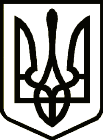 УкраїнаНОВГОРОД – СІВЕРСЬКИЙ МІСЬКИЙ ГОЛОВАРОЗПОРЯДЖЕННЯ01 липня 2021 року		м. Новгород – Сіверський			№121-ОДПро затвердження складу робочої групи зрозробки Плану удосконалення послуги поводження з твердими побутовими відходами на території Новгород-Сіверської міської територіальної громадиЗ метою реалізації компоненту «SDIP» в рамках Програми USAID «Децентралізація приносить кращі результати та ефективність» (DOBRE), керуючись статтями 42, 59 Закону України «Про місцеве самоврядування в Україні»,1. Затвердити склад робочої групи з розробки Плану удосконалення послуги поводження з твердими побутовими відходами на території Новгород-Сіверської міської територіальної громади, що додається.2.  Контроль за виконанням розпорядження залишаю за собою.Міський голова								Л. ТкаченкоЗАТВЕРДЖЕНОРозпорядження міського голови01 липня 2021 року № 121-ОДСклад робочої групиз розробки Плану удосконалення послуги поводження з твердими побутовими відходами на території Новгород-Сіверської міської територіальної громадиКеруючий справами виконавчого комітету міської ради							С. ПоливодаВступ………………………………………………………………………….3Методологія розробки Плану удосконалення послуги……………………41. Базове  дослідження……………………………………………………..51.1.Нормативно-правова поводження з твердими побутовими відходами…………………………………………………………………….51.2. Діагностика поточної ситуації з надання  послуги у Новгород-Сіверській міській територіальній громаді ………………………………..  61.3. SWOT аналіз надання послуги у Новгород-Сіверській міській територіальній громаді ……….................................................................132. Бачення послуги поводження з ТПВ у Новгород-Сіверській міській територіальній громаді ………………………………………….143. Визначення стратегічних та операційних цілей. Перелік проектів144. Показники результативності………………………………………….165. План дій…………………………………………………………………..176. Моніторинг реалізації Плану удосконалення послуги……………..19Додатки………………………………………………………………………23Додаток А. Картки проектівДодаток Б. Склад робочої групи01 липня 2021 р.І засідання робочої групи. Аналіз існуючої ситуації у МТГ з надання послуги поводження з ТПВ. Виявлення проблем  у громаді з наданням цієї послуги.12 липня 2021 р.ІІ засідання робочої групи: SWOT аналіз. Формулювання бачення. 12 серпня 2021 р.ІІІ засідання робочої групи: Визначення стратегічних цілей та заходів для їх реалізації. 26 серпня 2021 р.ІV засідання робочої групи. Розробка плану дій/довго- середньо та короткострокові проекти,.02 вересня 2021 р.V засідання робочої групи : Розробка системи Моніторингу і оцінки, індикаторів результативності.СтаттяВсьогоЗ них пов'язані із збором ТПВДоходи 1699,2281232,488Витрати 1672,5351434,127Прибуток26,693-201,639Категорія споживачівВартість з ПДВНаселення11,00 грн. за 1 особуБюджетні установи,у т.ч. збір, вивезення ТПВ           захоронення ТПВ85,00 грн/м. куб.77,50 грн.7,50 грн.Інші споживачіу т.ч. збір, вивезення ТПВ          захоронення ТПВ 96,00 грн/м. куб.88,00 грн.8,00 грн.%, паперу% - харчових відходів% -деревини%, текстилю%, металів%, скла%, полімерних відходів та інших речовин10,3 – 26,420 – 400,75 – 3,70,2 – 81 – 5,81,1 – 90,6 – 6Техніка, устаткування та обладнанняКількістьСміттєвоз з боковим завантаженням G-3309-МБЗ-21ЗІЛ 138 бортовий с-реєстраційний номер СВ 8124АТ1Міні трактор Zoomlion RF-354ж1Щітка комунальна1Відвал до міні трактора1Косарка ротарна1Плуг двухкорпусний1Рубільна машина1Тракторний причеп 2 ПТС-41Пластикові пересувні контейнери - об'єм 0,75 куб. метра50Пластикові контейнери п/в для збору ТПВ на 1100 л63Пластикові пересувні контейнери п/в для збору ТПВ на 1100 л43Контейнери п/в для збору сміття на 1,1 м3211.3. SWOT АНАЛІЗ НАДАННЯ ПОСЛУГИ В НОВГОРОД-СІВЕРСЬКІЙ ТГ1.3. SWOT АНАЛІЗ НАДАННЯ ПОСЛУГИ В НОВГОРОД-СІВЕРСЬКІЙ ТГСильні сторониСлабкі сторониБажання змінюватися Наявність КП «Добробут»Більшість населення бажає отримувати послугуНаявні місця для полігонівПрагматичний керівник КП «Добробут»У місті Новгород-Сіверський укладено договорів з 70 % населеннямПідтримка депутатів місцевої радиПогане (відсутнє) дорожнє покриттяНизький рівень екологічної свідомості (виховання)Небажання сплачувати кошти за сміття Не вірне користування контейнерами для сміттяВідсутнє покарання (низькі штрафи)Немає контролю (відеоспостереження)Слабка матеріально-технічна база  КПВелика відстань між населеними пунктамиМожливостіЗагрозиМожливість встановлення відеоспостереженняСпівпраця з програмою ДОБРЕУчасть в програмах та грантах, міжнародна підтримкаМіжмуніципальне співробітництваЗвернення до органів державної владиНестабільність законодавства, зокрема податкового та бюджетногоМожливість соціальної напруги  при збільшенні тарифів Відсутність важелів впливу  Операційна цільНазва проекту1.1.Роз’яснення (буклети, листівки, засоби масової інформації, бесіди)1.1.Запровадження системи штрафів 1.1.Запровадження системи заохочень1.1.Роз’яснювальна робота з жителями населених пунктів МТГ1.1.Встановлення інформаційних стендів щодо правил поводження з ТПВ1.2.Впровадження заходів щодо формування екологічної свідомості дітей1.3.Розробка комунікаційного плану1.3.Перегляд розподілу обов’язків у сфері благоустрою та посадових інструкцій відповідальних осіб1.3.Вивчення кращого вітчизняного та зарубіжного досвіду організації роботи в громаді служб з благоустроюОпераційна цільНазва проекту2.1.Придбання сміттєвозу для вивозу сміття з населених пунктів МТГ2.1.Придбання трактору для збору ТПВ2.2.Розробка та затвердження Схеми санітарної очистки населених пунктів МТГ2.2.Заключення договорів з фізичними та юридичними особами2.2.Придбання та встановлення контейнерів для сміття2.2.Реорганізація діяльності сільських КП 2.3.Економічне обґрунтування тарифів2.3.Проведення роботи з домогосподарствами щодо заключення договорів на вивіз ТПВ2.3.Проведення інформаційно-роз’яснювальної та позовної роботи з боржниками2.4.Встановлення автомобільних ваг для обліку кількості усіх видів відходів, що надходять на міський полігон2.4.Облаштування дезбар’єрів для запобігання виносу забруднення транспортними засобами за територію міського полігону2.4.Обладнання відводу фільтрату та метану на міському полігоні ТПВ2.4.Розробка Плану заходів щодо приведення полігонів ТПВ у старостинських округах до нормативних стандартівОпераційна цільНазва проекту3.1Вивчення ринків збуту відсортованих відходів3.1Проведення морфології твердих побутових відходів3.1Налагодження міжмуніципального співробітництва з роздільного збору та переробки сміття3.1Активізація місцевих підприємців щодо збору та переробки відсортованих ТПВ3.2Обладнання базу для накопичення та зберігання вторинної сировини3.2Придбання та встановлення контейнерів для роздільного збору ТПВ3.2Придбання та встановлення пресу для пластику3.3Інформаційно-роз’яснювальна робота щодо роздільного способу збору ТПВ серед населення3.4Визначення та облаштування ділянки для органічних відходів3.4Роз'яснювальна робота з населенням щодо можливостей компостування3.4Співпраця з аграріями, підприємцями щодо організованого вивезення органічних відходівНазваБазовий показникПлановий202220232024Кількість укладених договорів, од.39795500450050005500Кількість встановлених контейнерів, од.220450300400450Кількість придбаної техніки для вивозу ТПВ, од.24444НазваВизначенняОдиниці виміру202220232024Охоплення послугою з вивозу твердих побутових відходівВідносна кількість населення, яка отримує послугу з ТПВ%  507090Охоплення послугою з вивозу твердих побутових відходівВідносна кількість підприємців, яка отримує послугу%607585Фінансова стабільність надання послугиЧастка сплаченої вчасно плати за користування послугою населенням Відношення сплаченої плати за місяць  до нарахованої, % 506070Покращення екологічного стану територіїЗменшення утворення ТПВ, тис. м3тис. м343,041,039,8Задоволеність населення послугоюРівень задоволення населення від отриманої послуги%304060№ за пріоритетністюПроект1Придбання сміттєвозу для вивозу сміття з населених пунктів ТГ2Придбання трактору для збору ТПВ3Придбання та встановлення контейнерів для сміття4Розробка та затвердження Схеми санітарної очистки населених пунктів МТГ5Реорганізація діяльності сільських КП6Економічне обґрунтування тарифів7Проведення роботи з домогосподарствами щодо заключення договорів на вивіз ТПВ8Проведення інформаційно-роз’яснювальної та позовної роботи з боржниками9Розробка комунікаційного плану10Перегляд розподілу обов’язків у сфері благоустрою та посадових інструкцій відповідальних осіб11Роз’яснення (буклети, листівки, засоби масової інформації, бесіди)12Запровадження системи штрафів 13Запровадження системи заохочень14Роз’яснювальна робота з жителями населених пунктів МТГ15Встановлення інформаційних стендів щодо правил поводження з ТПВ16Впровадження заходів щодо формування екологічної свідомості дітей17Вивчення кращого вітчизняного та зарубіжного досвіду організації роботи в громаді служб з благоустрою18Вивчення ринків збуту отсортованих відходів19Проведення морфології твердих побутових відходів20Налагодження міжмуніципального співробітництва з роздільного збору та переробки сміття21Активізація місцевих підприємців щодо збору та переробки отсортованих ТПВ22Обладнання ба для накопичення та зберігання вторинної сировини23Придбання та встановлення контейнерів для роздільного збору ТПВ24Придбання та встановлення пресу для пластику25Інформаційно-роз’яснювальна робота щодо роздільного способу збору ТПВ серед населення26Визначення та облаштування ділянки для органічних відходів27Роз'яснювальна робота з населенням щодо можливостей компостування28Співпраця з аграріями, підприямцями щодо організованого вивезення органічних відходів29Встановлення автомобільних ваг для обліку кількості усіх видів відходів, що надходять на міський полігон30Облаштування дезбар’єрів для запобігання виносу забруднення транспортними засобами за територію міського полігону31Обладнання відводу фільтрату та метану на міському полігоні ТПВ32Розробка Плану заходів щодо приведення полігонів ТПВ у старостинських округах до нормативних стандартівОчікувані результатиПоказникиБазові даніЦіліРізниця між цілями та показникамиДжерело інформаціїМетоди збору інформаціїЧастотаВідповідальністьОхоплення послугою з вивозу твердих побутових відходівВідносна кількість населення, яка отримує послугу з ТПВ, %409050Комунальне підприємствоЗвіт, укладені договори4 рази на рікКомунальне підприємство,  відділ ЖКГ, старостиОхоплення послугою з вивозу твердих побутових відходівВідносна кількість підприємців, яка отримує послугу, %478538Комунальне підприємствоЗвіт, укладені договори4 рази на рікКомунальне підприємство,  відділ ЖКГ, старостиФінансова стабільність надання послугиЧастка сплаченої вчасно плати за користування послугою населенням, %407030Комунальне підприємствоФінансова звітність, первинні бухгалтерські документи4 рази на рікКомунальне підприємство, міська рада, старостиПокращення екологічного стану територіїЗменшення утворення ТПВ,тис. м35039,810,2Комунальне підприємствоЗвіт1 раз на рікМіська рада,  відділ ЖКГЗадоволеність населення послугоюРівень задоволення населення від отриманої послуги, %236037Міська радаОпитування споживачів послуги1 раз на рікМіська рада, відділ ЖКГНазва проекту Придбання сміттєвозу для вивозу сміття з населених пунктів МТГНазва проекту Придбання сміттєвозу для вивозу сміття з населених пунктів МТГНазва проекту Придбання сміттєвозу для вивозу сміття з населених пунктів МТГНазва проекту Придбання сміттєвозу для вивозу сміття з населених пунктів МТГНазва проекту Придбання сміттєвозу для вивозу сміття з населених пунктів МТГНазва проекту Придбання сміттєвозу для вивозу сміття з населених пунктів МТГНазва проекту Придбання сміттєвозу для вивозу сміття з населених пунктів МТГНазва проекту Придбання сміттєвозу для вивозу сміття з населених пунктів МТГНазва проекту Придбання сміттєвозу для вивозу сміття з населених пунктів МТГОцінка за пріоритетом 1Оцінка за пріоритетом 1Оцінка за пріоритетом 1Оцінка за пріоритетом 1Оцінка за пріоритетом 1Оцінка за пріоритетом 1Опис проблемиОпис проблемиОпис проблемиОпис проблемиОпис проблемиОпис проблемиОпис проблемиОпис проблемиОпис проблемиОпис проблемиОпис проблемиОпис проблемиОпис проблемиОпис проблемиОпис проблемиНа сьогодні збиранням, транспортуванням, захороненням твердих побутових відходів у громаді займається КП «Добробут». У підприємства в наявності 2 спеціалізованих автомобіля для збирання та транспортування ТПВ що знаходяться у незадовільному стані, технічно зношені і постійно потребують ремонту. Після об’єднання громади у 2020 році кількість населених пунктів збільшилась до 85 (було - 5), територія громади – 180 тис. га. Відстань від міста до сіл сягає до 50 км. Ситуація із вивезенням ТПВ ускладнилася - наявна гостра проблема стихійних сміттєзвалищ, особливо по селах. Ум. Новгород-Сіверськийвідходи збираються з територій домогосподарств та підприємств 3 рази на тиждень (через день), літом додатково ще 1 день. Проте, цього недостатньо, сміттєвози максимально загружені – практично працюють 4 дня на тиждень, ще 2 дні потрібно для їх обслуговування.На сьогодні недостатньо техніки для вивезення ТПВ із сільської місцевості, тому громаді вкрай необхідна ще одна машина.На сьогодні збиранням, транспортуванням, захороненням твердих побутових відходів у громаді займається КП «Добробут». У підприємства в наявності 2 спеціалізованих автомобіля для збирання та транспортування ТПВ що знаходяться у незадовільному стані, технічно зношені і постійно потребують ремонту. Після об’єднання громади у 2020 році кількість населених пунктів збільшилась до 85 (було - 5), територія громади – 180 тис. га. Відстань від міста до сіл сягає до 50 км. Ситуація із вивезенням ТПВ ускладнилася - наявна гостра проблема стихійних сміттєзвалищ, особливо по селах. Ум. Новгород-Сіверськийвідходи збираються з територій домогосподарств та підприємств 3 рази на тиждень (через день), літом додатково ще 1 день. Проте, цього недостатньо, сміттєвози максимально загружені – практично працюють 4 дня на тиждень, ще 2 дні потрібно для їх обслуговування.На сьогодні недостатньо техніки для вивезення ТПВ із сільської місцевості, тому громаді вкрай необхідна ще одна машина.На сьогодні збиранням, транспортуванням, захороненням твердих побутових відходів у громаді займається КП «Добробут». У підприємства в наявності 2 спеціалізованих автомобіля для збирання та транспортування ТПВ що знаходяться у незадовільному стані, технічно зношені і постійно потребують ремонту. Після об’єднання громади у 2020 році кількість населених пунктів збільшилась до 85 (було - 5), територія громади – 180 тис. га. Відстань від міста до сіл сягає до 50 км. Ситуація із вивезенням ТПВ ускладнилася - наявна гостра проблема стихійних сміттєзвалищ, особливо по селах. Ум. Новгород-Сіверськийвідходи збираються з територій домогосподарств та підприємств 3 рази на тиждень (через день), літом додатково ще 1 день. Проте, цього недостатньо, сміттєвози максимально загружені – практично працюють 4 дня на тиждень, ще 2 дні потрібно для їх обслуговування.На сьогодні недостатньо техніки для вивезення ТПВ із сільської місцевості, тому громаді вкрай необхідна ще одна машина.На сьогодні збиранням, транспортуванням, захороненням твердих побутових відходів у громаді займається КП «Добробут». У підприємства в наявності 2 спеціалізованих автомобіля для збирання та транспортування ТПВ що знаходяться у незадовільному стані, технічно зношені і постійно потребують ремонту. Після об’єднання громади у 2020 році кількість населених пунктів збільшилась до 85 (було - 5), територія громади – 180 тис. га. Відстань від міста до сіл сягає до 50 км. Ситуація із вивезенням ТПВ ускладнилася - наявна гостра проблема стихійних сміттєзвалищ, особливо по селах. Ум. Новгород-Сіверськийвідходи збираються з територій домогосподарств та підприємств 3 рази на тиждень (через день), літом додатково ще 1 день. Проте, цього недостатньо, сміттєвози максимально загружені – практично працюють 4 дня на тиждень, ще 2 дні потрібно для їх обслуговування.На сьогодні недостатньо техніки для вивезення ТПВ із сільської місцевості, тому громаді вкрай необхідна ще одна машина.На сьогодні збиранням, транспортуванням, захороненням твердих побутових відходів у громаді займається КП «Добробут». У підприємства в наявності 2 спеціалізованих автомобіля для збирання та транспортування ТПВ що знаходяться у незадовільному стані, технічно зношені і постійно потребують ремонту. Після об’єднання громади у 2020 році кількість населених пунктів збільшилась до 85 (було - 5), територія громади – 180 тис. га. Відстань від міста до сіл сягає до 50 км. Ситуація із вивезенням ТПВ ускладнилася - наявна гостра проблема стихійних сміттєзвалищ, особливо по селах. Ум. Новгород-Сіверськийвідходи збираються з територій домогосподарств та підприємств 3 рази на тиждень (через день), літом додатково ще 1 день. Проте, цього недостатньо, сміттєвози максимально загружені – практично працюють 4 дня на тиждень, ще 2 дні потрібно для їх обслуговування.На сьогодні недостатньо техніки для вивезення ТПВ із сільської місцевості, тому громаді вкрай необхідна ще одна машина.На сьогодні збиранням, транспортуванням, захороненням твердих побутових відходів у громаді займається КП «Добробут». У підприємства в наявності 2 спеціалізованих автомобіля для збирання та транспортування ТПВ що знаходяться у незадовільному стані, технічно зношені і постійно потребують ремонту. Після об’єднання громади у 2020 році кількість населених пунктів збільшилась до 85 (було - 5), територія громади – 180 тис. га. Відстань від міста до сіл сягає до 50 км. Ситуація із вивезенням ТПВ ускладнилася - наявна гостра проблема стихійних сміттєзвалищ, особливо по селах. Ум. Новгород-Сіверськийвідходи збираються з територій домогосподарств та підприємств 3 рази на тиждень (через день), літом додатково ще 1 день. Проте, цього недостатньо, сміттєвози максимально загружені – практично працюють 4 дня на тиждень, ще 2 дні потрібно для їх обслуговування.На сьогодні недостатньо техніки для вивезення ТПВ із сільської місцевості, тому громаді вкрай необхідна ще одна машина.На сьогодні збиранням, транспортуванням, захороненням твердих побутових відходів у громаді займається КП «Добробут». У підприємства в наявності 2 спеціалізованих автомобіля для збирання та транспортування ТПВ що знаходяться у незадовільному стані, технічно зношені і постійно потребують ремонту. Після об’єднання громади у 2020 році кількість населених пунктів збільшилась до 85 (було - 5), територія громади – 180 тис. га. Відстань від міста до сіл сягає до 50 км. Ситуація із вивезенням ТПВ ускладнилася - наявна гостра проблема стихійних сміттєзвалищ, особливо по селах. Ум. Новгород-Сіверськийвідходи збираються з територій домогосподарств та підприємств 3 рази на тиждень (через день), літом додатково ще 1 день. Проте, цього недостатньо, сміттєвози максимально загружені – практично працюють 4 дня на тиждень, ще 2 дні потрібно для їх обслуговування.На сьогодні недостатньо техніки для вивезення ТПВ із сільської місцевості, тому громаді вкрай необхідна ще одна машина.На сьогодні збиранням, транспортуванням, захороненням твердих побутових відходів у громаді займається КП «Добробут». У підприємства в наявності 2 спеціалізованих автомобіля для збирання та транспортування ТПВ що знаходяться у незадовільному стані, технічно зношені і постійно потребують ремонту. Після об’єднання громади у 2020 році кількість населених пунктів збільшилась до 85 (було - 5), територія громади – 180 тис. га. Відстань від міста до сіл сягає до 50 км. Ситуація із вивезенням ТПВ ускладнилася - наявна гостра проблема стихійних сміттєзвалищ, особливо по селах. Ум. Новгород-Сіверськийвідходи збираються з територій домогосподарств та підприємств 3 рази на тиждень (через день), літом додатково ще 1 день. Проте, цього недостатньо, сміттєвози максимально загружені – практично працюють 4 дня на тиждень, ще 2 дні потрібно для їх обслуговування.На сьогодні недостатньо техніки для вивезення ТПВ із сільської місцевості, тому громаді вкрай необхідна ще одна машина.На сьогодні збиранням, транспортуванням, захороненням твердих побутових відходів у громаді займається КП «Добробут». У підприємства в наявності 2 спеціалізованих автомобіля для збирання та транспортування ТПВ що знаходяться у незадовільному стані, технічно зношені і постійно потребують ремонту. Після об’єднання громади у 2020 році кількість населених пунктів збільшилась до 85 (було - 5), територія громади – 180 тис. га. Відстань від міста до сіл сягає до 50 км. Ситуація із вивезенням ТПВ ускладнилася - наявна гостра проблема стихійних сміттєзвалищ, особливо по селах. Ум. Новгород-Сіверськийвідходи збираються з територій домогосподарств та підприємств 3 рази на тиждень (через день), літом додатково ще 1 день. Проте, цього недостатньо, сміттєвози максимально загружені – практично працюють 4 дня на тиждень, ще 2 дні потрібно для їх обслуговування.На сьогодні недостатньо техніки для вивезення ТПВ із сільської місцевості, тому громаді вкрай необхідна ще одна машина.На сьогодні збиранням, транспортуванням, захороненням твердих побутових відходів у громаді займається КП «Добробут». У підприємства в наявності 2 спеціалізованих автомобіля для збирання та транспортування ТПВ що знаходяться у незадовільному стані, технічно зношені і постійно потребують ремонту. Після об’єднання громади у 2020 році кількість населених пунктів збільшилась до 85 (було - 5), територія громади – 180 тис. га. Відстань від міста до сіл сягає до 50 км. Ситуація із вивезенням ТПВ ускладнилася - наявна гостра проблема стихійних сміттєзвалищ, особливо по селах. Ум. Новгород-Сіверськийвідходи збираються з територій домогосподарств та підприємств 3 рази на тиждень (через день), літом додатково ще 1 день. Проте, цього недостатньо, сміттєвози максимально загружені – практично працюють 4 дня на тиждень, ще 2 дні потрібно для їх обслуговування.На сьогодні недостатньо техніки для вивезення ТПВ із сільської місцевості, тому громаді вкрай необхідна ще одна машина.На сьогодні збиранням, транспортуванням, захороненням твердих побутових відходів у громаді займається КП «Добробут». У підприємства в наявності 2 спеціалізованих автомобіля для збирання та транспортування ТПВ що знаходяться у незадовільному стані, технічно зношені і постійно потребують ремонту. Після об’єднання громади у 2020 році кількість населених пунктів збільшилась до 85 (було - 5), територія громади – 180 тис. га. Відстань від міста до сіл сягає до 50 км. Ситуація із вивезенням ТПВ ускладнилася - наявна гостра проблема стихійних сміттєзвалищ, особливо по селах. Ум. Новгород-Сіверськийвідходи збираються з територій домогосподарств та підприємств 3 рази на тиждень (через день), літом додатково ще 1 день. Проте, цього недостатньо, сміттєвози максимально загружені – практично працюють 4 дня на тиждень, ще 2 дні потрібно для їх обслуговування.На сьогодні недостатньо техніки для вивезення ТПВ із сільської місцевості, тому громаді вкрай необхідна ще одна машина.На сьогодні збиранням, транспортуванням, захороненням твердих побутових відходів у громаді займається КП «Добробут». У підприємства в наявності 2 спеціалізованих автомобіля для збирання та транспортування ТПВ що знаходяться у незадовільному стані, технічно зношені і постійно потребують ремонту. Після об’єднання громади у 2020 році кількість населених пунктів збільшилась до 85 (було - 5), територія громади – 180 тис. га. Відстань від міста до сіл сягає до 50 км. Ситуація із вивезенням ТПВ ускладнилася - наявна гостра проблема стихійних сміттєзвалищ, особливо по селах. Ум. Новгород-Сіверськийвідходи збираються з територій домогосподарств та підприємств 3 рази на тиждень (через день), літом додатково ще 1 день. Проте, цього недостатньо, сміттєвози максимально загружені – практично працюють 4 дня на тиждень, ще 2 дні потрібно для їх обслуговування.На сьогодні недостатньо техніки для вивезення ТПВ із сільської місцевості, тому громаді вкрай необхідна ще одна машина.На сьогодні збиранням, транспортуванням, захороненням твердих побутових відходів у громаді займається КП «Добробут». У підприємства в наявності 2 спеціалізованих автомобіля для збирання та транспортування ТПВ що знаходяться у незадовільному стані, технічно зношені і постійно потребують ремонту. Після об’єднання громади у 2020 році кількість населених пунктів збільшилась до 85 (було - 5), територія громади – 180 тис. га. Відстань від міста до сіл сягає до 50 км. Ситуація із вивезенням ТПВ ускладнилася - наявна гостра проблема стихійних сміттєзвалищ, особливо по селах. Ум. Новгород-Сіверськийвідходи збираються з територій домогосподарств та підприємств 3 рази на тиждень (через день), літом додатково ще 1 день. Проте, цього недостатньо, сміттєвози максимально загружені – практично працюють 4 дня на тиждень, ще 2 дні потрібно для їх обслуговування.На сьогодні недостатньо техніки для вивезення ТПВ із сільської місцевості, тому громаді вкрай необхідна ще одна машина.На сьогодні збиранням, транспортуванням, захороненням твердих побутових відходів у громаді займається КП «Добробут». У підприємства в наявності 2 спеціалізованих автомобіля для збирання та транспортування ТПВ що знаходяться у незадовільному стані, технічно зношені і постійно потребують ремонту. Після об’єднання громади у 2020 році кількість населених пунктів збільшилась до 85 (було - 5), територія громади – 180 тис. га. Відстань від міста до сіл сягає до 50 км. Ситуація із вивезенням ТПВ ускладнилася - наявна гостра проблема стихійних сміттєзвалищ, особливо по селах. Ум. Новгород-Сіверськийвідходи збираються з територій домогосподарств та підприємств 3 рази на тиждень (через день), літом додатково ще 1 день. Проте, цього недостатньо, сміттєвози максимально загружені – практично працюють 4 дня на тиждень, ще 2 дні потрібно для їх обслуговування.На сьогодні недостатньо техніки для вивезення ТПВ із сільської місцевості, тому громаді вкрай необхідна ще одна машина.На сьогодні збиранням, транспортуванням, захороненням твердих побутових відходів у громаді займається КП «Добробут». У підприємства в наявності 2 спеціалізованих автомобіля для збирання та транспортування ТПВ що знаходяться у незадовільному стані, технічно зношені і постійно потребують ремонту. Після об’єднання громади у 2020 році кількість населених пунктів збільшилась до 85 (було - 5), територія громади – 180 тис. га. Відстань від міста до сіл сягає до 50 км. Ситуація із вивезенням ТПВ ускладнилася - наявна гостра проблема стихійних сміттєзвалищ, особливо по селах. Ум. Новгород-Сіверськийвідходи збираються з територій домогосподарств та підприємств 3 рази на тиждень (через день), літом додатково ще 1 день. Проте, цього недостатньо, сміттєвози максимально загружені – практично працюють 4 дня на тиждень, ще 2 дні потрібно для їх обслуговування.На сьогодні недостатньо техніки для вивезення ТПВ із сільської місцевості, тому громаді вкрай необхідна ще одна машина.№ п/пДіяльність / ЗавданняКоординатор/ Виконавець2021202120212021202220222022202220232023202320231Визначення типу необхідної машини та технічних характеристик спецтехнікиКП «Добробут»2Затвердити технічні характеристики сміттєвозуКП «Добробут»3Проведення тендерних процедур закупівлі сміттєвозу згідно затверджених технічних характеристик та умовДОБРЕ4Визначення переможця тендерних процедурДОБРЕ5Придбання сміттєвозуДОБРЕ6Прийняття спецтехніки на балансНовгород-Сіверська міська радаОчікувані результати Очікувані результати Фінансові джерелаФінансові джерелаФінансові джерелаФінансові джерелаФінансові джерелаФінансові джерелаФінансові джерелаФінансові джерелаФінансові джерелаФінансові джерелаФінансові джерелаФінансові джерелаФінансові джерела1. Поліпшено матеріально-технічну базу комунального підприємства.2. Придбано сміттєвоз для населених пунктів громади3. Збільшено кількість домогосподарств, охоплених послугою1. Поліпшено матеріально-технічну базу комунального підприємства.2. Придбано сміттєвоз для населених пунктів громади3. Збільшено кількість домогосподарств, охоплених послугоюМісцевий бюджетПрограма DOBREМісцевий бюджетПрограма DOBREМісцевий бюджетПрограма DOBREМісцевий бюджетПрограма DOBREМісцевий бюджетПрограма DOBREМісцевий бюджетПрограма DOBREМісцевий бюджетПрограма DOBREМісцевий бюджетПрограма DOBREМісцевий бюджетПрограма DOBREМісцевий бюджетПрограма DOBREМісцевий бюджетПрограма DOBREМісцевий бюджетПрограма DOBREМісцевий бюджетПрограма DOBREНазва проекту Придбання трактору для збору ТПВ Назва проекту Придбання трактору для збору ТПВ Назва проекту Придбання трактору для збору ТПВ Назва проекту Придбання трактору для збору ТПВ Назва проекту Придбання трактору для збору ТПВ Назва проекту Придбання трактору для збору ТПВ Назва проекту Придбання трактору для збору ТПВ Назва проекту Придбання трактору для збору ТПВ Назва проекту Придбання трактору для збору ТПВ Оцінка за пріоритетом 2Оцінка за пріоритетом 2Оцінка за пріоритетом 2Оцінка за пріоритетом 2Оцінка за пріоритетом 2Оцінка за пріоритетом 2Опис проблемиОпис проблемиОпис проблемиОпис проблемиОпис проблемиОпис проблемиОпис проблемиОпис проблемиОпис проблемиОпис проблемиОпис проблемиОпис проблемиОпис проблемиОпис проблемиОпис проблемиНа сьогодні збиранням, транспортуванням, захороненням твердих побутових відходів у громаді займається КП «Добробут». У підприємства в наявності лише 2 спеціалізованих автомобіля для збирання та транспортування ТПВ що знаходяться у незадовільному стані, технічно зношені і постійно потребують ремонту. На сьогодні збиранням, транспортуванням, захороненням твердих побутових відходів у громаді займається КП «Добробут». У підприємства в наявності лише 2 спеціалізованих автомобіля для збирання та транспортування ТПВ що знаходяться у незадовільному стані, технічно зношені і постійно потребують ремонту. На сьогодні збиранням, транспортуванням, захороненням твердих побутових відходів у громаді займається КП «Добробут». У підприємства в наявності лише 2 спеціалізованих автомобіля для збирання та транспортування ТПВ що знаходяться у незадовільному стані, технічно зношені і постійно потребують ремонту. На сьогодні збиранням, транспортуванням, захороненням твердих побутових відходів у громаді займається КП «Добробут». У підприємства в наявності лише 2 спеціалізованих автомобіля для збирання та транспортування ТПВ що знаходяться у незадовільному стані, технічно зношені і постійно потребують ремонту. На сьогодні збиранням, транспортуванням, захороненням твердих побутових відходів у громаді займається КП «Добробут». У підприємства в наявності лише 2 спеціалізованих автомобіля для збирання та транспортування ТПВ що знаходяться у незадовільному стані, технічно зношені і постійно потребують ремонту. На сьогодні збиранням, транспортуванням, захороненням твердих побутових відходів у громаді займається КП «Добробут». У підприємства в наявності лише 2 спеціалізованих автомобіля для збирання та транспортування ТПВ що знаходяться у незадовільному стані, технічно зношені і постійно потребують ремонту. На сьогодні збиранням, транспортуванням, захороненням твердих побутових відходів у громаді займається КП «Добробут». У підприємства в наявності лише 2 спеціалізованих автомобіля для збирання та транспортування ТПВ що знаходяться у незадовільному стані, технічно зношені і постійно потребують ремонту. На сьогодні збиранням, транспортуванням, захороненням твердих побутових відходів у громаді займається КП «Добробут». У підприємства в наявності лише 2 спеціалізованих автомобіля для збирання та транспортування ТПВ що знаходяться у незадовільному стані, технічно зношені і постійно потребують ремонту. На сьогодні збиранням, транспортуванням, захороненням твердих побутових відходів у громаді займається КП «Добробут». У підприємства в наявності лише 2 спеціалізованих автомобіля для збирання та транспортування ТПВ що знаходяться у незадовільному стані, технічно зношені і постійно потребують ремонту. На сьогодні збиранням, транспортуванням, захороненням твердих побутових відходів у громаді займається КП «Добробут». У підприємства в наявності лише 2 спеціалізованих автомобіля для збирання та транспортування ТПВ що знаходяться у незадовільному стані, технічно зношені і постійно потребують ремонту. На сьогодні збиранням, транспортуванням, захороненням твердих побутових відходів у громаді займається КП «Добробут». У підприємства в наявності лише 2 спеціалізованих автомобіля для збирання та транспортування ТПВ що знаходяться у незадовільному стані, технічно зношені і постійно потребують ремонту. На сьогодні збиранням, транспортуванням, захороненням твердих побутових відходів у громаді займається КП «Добробут». У підприємства в наявності лише 2 спеціалізованих автомобіля для збирання та транспортування ТПВ що знаходяться у незадовільному стані, технічно зношені і постійно потребують ремонту. На сьогодні збиранням, транспортуванням, захороненням твердих побутових відходів у громаді займається КП «Добробут». У підприємства в наявності лише 2 спеціалізованих автомобіля для збирання та транспортування ТПВ що знаходяться у незадовільному стані, технічно зношені і постійно потребують ремонту. На сьогодні збиранням, транспортуванням, захороненням твердих побутових відходів у громаді займається КП «Добробут». У підприємства в наявності лише 2 спеціалізованих автомобіля для збирання та транспортування ТПВ що знаходяться у незадовільному стані, технічно зношені і постійно потребують ремонту. На сьогодні збиранням, транспортуванням, захороненням твердих побутових відходів у громаді займається КП «Добробут». У підприємства в наявності лише 2 спеціалізованих автомобіля для збирання та транспортування ТПВ що знаходяться у незадовільному стані, технічно зношені і постійно потребують ремонту. № п/пДіяльність / ЗавданняКоординатор/ Виконавець2021202120212021202220222022202220232023202320231Визначення типу необхідного трактору та технічних характеристик спецтехнікиКП «Добробут»2Затвердити технічні характеристики тракторуКП «Добробут»3Проведення тендерних процедур закупівлі трактору згідно затверджених технічних характеристик та умовНовгород-Сіверська міська рада4Визначення переможця тендерних процедурНовгород-Сіверська міська рада5Придбання тракторуНовгород-Сіверська міська рада6Прийняття техніки на балансНовгород-Сіверська міська радаОчікувані результати Очікувані результати Фінансові джерелаФінансові джерелаФінансові джерелаФінансові джерелаФінансові джерелаФінансові джерелаФінансові джерелаФінансові джерелаФінансові джерелаФінансові джерелаФінансові джерелаФінансові джерелаФінансові джерела1. Поліпшено матеріально-технічну базу комунального підприємства.2. Придбано трактор для збору ТПВ3. Збільшено кількість домогосподарств, охоплених послугою1. Поліпшено матеріально-технічну базу комунального підприємства.2. Придбано трактор для збору ТПВ3. Збільшено кількість домогосподарств, охоплених послугоюМісцевий бюджетМісцевий бюджетМісцевий бюджетМісцевий бюджетМісцевий бюджетМісцевий бюджетМісцевий бюджетМісцевий бюджетМісцевий бюджетМісцевий бюджетМісцевий бюджетМісцевий бюджетМісцевий бюджетНазва проекту Придбання та встановлення контейнерів для сміттяНазва проекту Придбання та встановлення контейнерів для сміттяНазва проекту Придбання та встановлення контейнерів для сміттяНазва проекту Придбання та встановлення контейнерів для сміттяНазва проекту Придбання та встановлення контейнерів для сміттяНазва проекту Придбання та встановлення контейнерів для сміттяНазва проекту Придбання та встановлення контейнерів для сміттяНазва проекту Придбання та встановлення контейнерів для сміттяНазва проекту Придбання та встановлення контейнерів для сміттяОцінка за пріоритетом 3Оцінка за пріоритетом 3Оцінка за пріоритетом 3Оцінка за пріоритетом 3Оцінка за пріоритетом 3Оцінка за пріоритетом 3Опис проблемиОпис проблемиОпис проблемиОпис проблемиОпис проблемиОпис проблемиОпис проблемиОпис проблемиОпис проблемиОпис проблемиОпис проблемиОпис проблемиОпис проблемиОпис проблемиОпис проблемиПісля об’єднання громади у 2020 році кількість населених пунктів збільшилась до 85 (було - 5). Збір ТПВ налагоджений лише у місті Новгород-Сіверський, у решті населених пунктів послуга не надавалася та відсутні організовані місця для збору ТПВПісля об’єднання громади у 2020 році кількість населених пунктів збільшилась до 85 (було - 5). Збір ТПВ налагоджений лише у місті Новгород-Сіверський, у решті населених пунктів послуга не надавалася та відсутні організовані місця для збору ТПВПісля об’єднання громади у 2020 році кількість населених пунктів збільшилась до 85 (було - 5). Збір ТПВ налагоджений лише у місті Новгород-Сіверський, у решті населених пунктів послуга не надавалася та відсутні організовані місця для збору ТПВПісля об’єднання громади у 2020 році кількість населених пунктів збільшилась до 85 (було - 5). Збір ТПВ налагоджений лише у місті Новгород-Сіверський, у решті населених пунктів послуга не надавалася та відсутні організовані місця для збору ТПВПісля об’єднання громади у 2020 році кількість населених пунктів збільшилась до 85 (було - 5). Збір ТПВ налагоджений лише у місті Новгород-Сіверський, у решті населених пунктів послуга не надавалася та відсутні організовані місця для збору ТПВПісля об’єднання громади у 2020 році кількість населених пунктів збільшилась до 85 (було - 5). Збір ТПВ налагоджений лише у місті Новгород-Сіверський, у решті населених пунктів послуга не надавалася та відсутні організовані місця для збору ТПВПісля об’єднання громади у 2020 році кількість населених пунктів збільшилась до 85 (було - 5). Збір ТПВ налагоджений лише у місті Новгород-Сіверський, у решті населених пунктів послуга не надавалася та відсутні організовані місця для збору ТПВПісля об’єднання громади у 2020 році кількість населених пунктів збільшилась до 85 (було - 5). Збір ТПВ налагоджений лише у місті Новгород-Сіверський, у решті населених пунктів послуга не надавалася та відсутні організовані місця для збору ТПВПісля об’єднання громади у 2020 році кількість населених пунктів збільшилась до 85 (було - 5). Збір ТПВ налагоджений лише у місті Новгород-Сіверський, у решті населених пунктів послуга не надавалася та відсутні організовані місця для збору ТПВПісля об’єднання громади у 2020 році кількість населених пунктів збільшилась до 85 (було - 5). Збір ТПВ налагоджений лише у місті Новгород-Сіверський, у решті населених пунктів послуга не надавалася та відсутні організовані місця для збору ТПВПісля об’єднання громади у 2020 році кількість населених пунктів збільшилась до 85 (було - 5). Збір ТПВ налагоджений лише у місті Новгород-Сіверський, у решті населених пунктів послуга не надавалася та відсутні організовані місця для збору ТПВПісля об’єднання громади у 2020 році кількість населених пунктів збільшилась до 85 (було - 5). Збір ТПВ налагоджений лише у місті Новгород-Сіверський, у решті населених пунктів послуга не надавалася та відсутні організовані місця для збору ТПВПісля об’єднання громади у 2020 році кількість населених пунктів збільшилась до 85 (було - 5). Збір ТПВ налагоджений лише у місті Новгород-Сіверський, у решті населених пунктів послуга не надавалася та відсутні організовані місця для збору ТПВПісля об’єднання громади у 2020 році кількість населених пунктів збільшилась до 85 (було - 5). Збір ТПВ налагоджений лише у місті Новгород-Сіверський, у решті населених пунктів послуга не надавалася та відсутні організовані місця для збору ТПВПісля об’єднання громади у 2020 році кількість населених пунктів збільшилась до 85 (було - 5). Збір ТПВ налагоджений лише у місті Новгород-Сіверський, у решті населених пунктів послуга не надавалася та відсутні організовані місця для збору ТПВ№ п/пДіяльність / ЗавданняКоординатор/ Виконавець2022202220222022202320232023202320242024202420241Визначення типу, необхідної кількості та характеристик контейнерівКП «Добробут»2Затвердити характеристики контейнерів та схему їх розпміщенняКП «Добробут»3Проведення тендерних процедур закупівлі контейнерів згідно затверджених технічних характеристик та умовНовгород-Сіверська міська рада4Визначення переможця тендерних процедурНовгород-Сіверська міська рада5Придбання контейнерівНовгород-Сіверська міська рада6Прийняття контейнерів на балансНовгород-Сіверська міська радаОчікувані результати Очікувані результати Фінансові джерелаФінансові джерелаФінансові джерелаФінансові джерелаФінансові джерелаФінансові джерелаФінансові джерелаФінансові джерелаФінансові джерелаФінансові джерелаФінансові джерелаФінансові джерелаФінансові джерела1. Поліпшено матеріально-технічну базу надання послуги2. Кількість придбаних та встановлених контейнерів для збору ТПВ – 450 од.3. Збільшено кількість домогосподарств, охоплених послугою – 90 %1. Поліпшено матеріально-технічну базу надання послуги2. Кількість придбаних та встановлених контейнерів для збору ТПВ – 450 од.3. Збільшено кількість домогосподарств, охоплених послугою – 90 %Місцевий бюджетМісцевий бюджетМісцевий бюджетМісцевий бюджетМісцевий бюджетМісцевий бюджетМісцевий бюджетМісцевий бюджетМісцевий бюджетМісцевий бюджетМісцевий бюджетМісцевий бюджетМісцевий бюджетНазва проекту      Розробка та затвердження Схеми санітарної очистки населених пунктів МТГНазва проекту      Розробка та затвердження Схеми санітарної очистки населених пунктів МТГНазва проекту      Розробка та затвердження Схеми санітарної очистки населених пунктів МТГНазва проекту      Розробка та затвердження Схеми санітарної очистки населених пунктів МТГНазва проекту      Розробка та затвердження Схеми санітарної очистки населених пунктів МТГНазва проекту      Розробка та затвердження Схеми санітарної очистки населених пунктів МТГНазва проекту      Розробка та затвердження Схеми санітарної очистки населених пунктів МТГНазва проекту      Розробка та затвердження Схеми санітарної очистки населених пунктів МТГНазва проекту      Розробка та затвердження Схеми санітарної очистки населених пунктів МТГОцінка за пріоритетом  4Оцінка за пріоритетом  4Оцінка за пріоритетом  4Оцінка за пріоритетом  4Оцінка за пріоритетом  4Оцінка за пріоритетом  4Опис проблеми                                                                       Опис проблеми                                                                       Опис проблеми                                                                       Опис проблеми                                                                       Опис проблеми                                                                       Опис проблеми                                                                       Опис проблеми                                                                       Опис проблеми                                                                       Опис проблеми                                                                       Опис проблеми                                                                       Опис проблеми                                                                       Опис проблеми                                                                       Опис проблеми                                                                       Опис проблеми                                                                       Опис проблеми                                                                       Проектом передбачається розроблення Схеми санітарної очистки населених пунктівМТГ - документа, у якому містяться графічні та текстові матеріали щодо черговості здійснення заходів та обсягів робіт з санітарного очищення, необхідної кількості, механізмів, устаткування та інвентарю, доцільності проектування, будівництва, реконструкції чи розширення об'єктів поводження з відходами, їх основні параметри і розміщення, тощоПроектом передбачається розроблення Схеми санітарної очистки населених пунктівМТГ - документа, у якому містяться графічні та текстові матеріали щодо черговості здійснення заходів та обсягів робіт з санітарного очищення, необхідної кількості, механізмів, устаткування та інвентарю, доцільності проектування, будівництва, реконструкції чи розширення об'єктів поводження з відходами, їх основні параметри і розміщення, тощоПроектом передбачається розроблення Схеми санітарної очистки населених пунктівМТГ - документа, у якому містяться графічні та текстові матеріали щодо черговості здійснення заходів та обсягів робіт з санітарного очищення, необхідної кількості, механізмів, устаткування та інвентарю, доцільності проектування, будівництва, реконструкції чи розширення об'єктів поводження з відходами, їх основні параметри і розміщення, тощоПроектом передбачається розроблення Схеми санітарної очистки населених пунктівМТГ - документа, у якому містяться графічні та текстові матеріали щодо черговості здійснення заходів та обсягів робіт з санітарного очищення, необхідної кількості, механізмів, устаткування та інвентарю, доцільності проектування, будівництва, реконструкції чи розширення об'єктів поводження з відходами, їх основні параметри і розміщення, тощоПроектом передбачається розроблення Схеми санітарної очистки населених пунктівМТГ - документа, у якому містяться графічні та текстові матеріали щодо черговості здійснення заходів та обсягів робіт з санітарного очищення, необхідної кількості, механізмів, устаткування та інвентарю, доцільності проектування, будівництва, реконструкції чи розширення об'єктів поводження з відходами, їх основні параметри і розміщення, тощоПроектом передбачається розроблення Схеми санітарної очистки населених пунктівМТГ - документа, у якому містяться графічні та текстові матеріали щодо черговості здійснення заходів та обсягів робіт з санітарного очищення, необхідної кількості, механізмів, устаткування та інвентарю, доцільності проектування, будівництва, реконструкції чи розширення об'єктів поводження з відходами, їх основні параметри і розміщення, тощоПроектом передбачається розроблення Схеми санітарної очистки населених пунктівМТГ - документа, у якому містяться графічні та текстові матеріали щодо черговості здійснення заходів та обсягів робіт з санітарного очищення, необхідної кількості, механізмів, устаткування та інвентарю, доцільності проектування, будівництва, реконструкції чи розширення об'єктів поводження з відходами, їх основні параметри і розміщення, тощоПроектом передбачається розроблення Схеми санітарної очистки населених пунктівМТГ - документа, у якому містяться графічні та текстові матеріали щодо черговості здійснення заходів та обсягів робіт з санітарного очищення, необхідної кількості, механізмів, устаткування та інвентарю, доцільності проектування, будівництва, реконструкції чи розширення об'єктів поводження з відходами, їх основні параметри і розміщення, тощоПроектом передбачається розроблення Схеми санітарної очистки населених пунктівМТГ - документа, у якому містяться графічні та текстові матеріали щодо черговості здійснення заходів та обсягів робіт з санітарного очищення, необхідної кількості, механізмів, устаткування та інвентарю, доцільності проектування, будівництва, реконструкції чи розширення об'єктів поводження з відходами, їх основні параметри і розміщення, тощоПроектом передбачається розроблення Схеми санітарної очистки населених пунктівМТГ - документа, у якому містяться графічні та текстові матеріали щодо черговості здійснення заходів та обсягів робіт з санітарного очищення, необхідної кількості, механізмів, устаткування та інвентарю, доцільності проектування, будівництва, реконструкції чи розширення об'єктів поводження з відходами, їх основні параметри і розміщення, тощоПроектом передбачається розроблення Схеми санітарної очистки населених пунктівМТГ - документа, у якому містяться графічні та текстові матеріали щодо черговості здійснення заходів та обсягів робіт з санітарного очищення, необхідної кількості, механізмів, устаткування та інвентарю, доцільності проектування, будівництва, реконструкції чи розширення об'єктів поводження з відходами, їх основні параметри і розміщення, тощоПроектом передбачається розроблення Схеми санітарної очистки населених пунктівМТГ - документа, у якому містяться графічні та текстові матеріали щодо черговості здійснення заходів та обсягів робіт з санітарного очищення, необхідної кількості, механізмів, устаткування та інвентарю, доцільності проектування, будівництва, реконструкції чи розширення об'єктів поводження з відходами, їх основні параметри і розміщення, тощоПроектом передбачається розроблення Схеми санітарної очистки населених пунктівМТГ - документа, у якому містяться графічні та текстові матеріали щодо черговості здійснення заходів та обсягів робіт з санітарного очищення, необхідної кількості, механізмів, устаткування та інвентарю, доцільності проектування, будівництва, реконструкції чи розширення об'єктів поводження з відходами, їх основні параметри і розміщення, тощоПроектом передбачається розроблення Схеми санітарної очистки населених пунктівМТГ - документа, у якому містяться графічні та текстові матеріали щодо черговості здійснення заходів та обсягів робіт з санітарного очищення, необхідної кількості, механізмів, устаткування та інвентарю, доцільності проектування, будівництва, реконструкції чи розширення об'єктів поводження з відходами, їх основні параметри і розміщення, тощоПроектом передбачається розроблення Схеми санітарної очистки населених пунктівМТГ - документа, у якому містяться графічні та текстові матеріали щодо черговості здійснення заходів та обсягів робіт з санітарного очищення, необхідної кількості, механізмів, устаткування та інвентарю, доцільності проектування, будівництва, реконструкції чи розширення об'єктів поводження з відходами, їх основні параметри і розміщення, тощо№ п/пДіяльність / ЗавданняКоординатор/ Виконавець2022202220222022202320232023202320242024202420241Вивчити фінансову можливість розробкиКП2Вивчити ринок розробників схеми та орієнтовні цінові пропозиціїКП3Прийняти рішення про розроблення СхемиКП, депутати5Визначити розробника СхемиКП, міська рада6Скласти завдання на розроблення СхемиКП7Сформувати вихідні дані на розроблення СхемиКП8Розробити Схему у формі текстових і графічних матеріалів КП9Погодити Схему  (із відповідними органами згідно законодавства)КП, міська рада10Затвердити СхемуКП, депутатиОчікувані результати Очікувані результати Фінансові джерелаФінансові джерелаФінансові джерелаФінансові джерелаФінансові джерелаФінансові джерелаФінансові джерелаФінансові джерелаФінансові джерелаФінансові джерелаФінансові джерелаФінансові джерелаФінансові джерела1.Затверджена Схема санітарної очистки  (цілісний документ, який міститиме графічні та описові матеріали  щодо поводження з ТПВ)1.Затверджена Схема санітарної очистки  (цілісний документ, який міститиме графічні та описові матеріали  щодо поводження з ТПВ)Місцевий бюджетІнші джерелаМісцевий бюджетІнші джерелаМісцевий бюджетІнші джерелаМісцевий бюджетІнші джерелаМісцевий бюджетІнші джерелаМісцевий бюджетІнші джерелаМісцевий бюджетІнші джерелаМісцевий бюджетІнші джерелаМісцевий бюджетІнші джерелаМісцевий бюджетІнші джерелаМісцевий бюджетІнші джерелаМісцевий бюджетІнші джерелаМісцевий бюджетІнші джерелаНазва проекту Реорганізація діяльності сільських КПНазва проекту Реорганізація діяльності сільських КПНазва проекту Реорганізація діяльності сільських КПНазва проекту Реорганізація діяльності сільських КПНазва проекту Реорганізація діяльності сільських КПНазва проекту Реорганізація діяльності сільських КПНазва проекту Реорганізація діяльності сільських КПНазва проекту Реорганізація діяльності сільських КПНазва проекту Реорганізація діяльності сільських КПОцінка за пріоритетом 5Оцінка за пріоритетом 5Оцінка за пріоритетом 5Оцінка за пріоритетом 5Оцінка за пріоритетом 5Оцінка за пріоритетом 5Опис проблеми Опис проблеми Опис проблеми Опис проблеми Опис проблеми Опис проблеми Опис проблеми Опис проблеми Опис проблеми Опис проблеми Опис проблеми Опис проблеми Опис проблеми Опис проблеми Опис проблеми У 2020 році територіальна громада об’єднала 85 населених пункти, де проживає 24,5 тис. осіб, з них 12,5 тис. осіб (51%) проживає у м. Новогород-Сіверському, 12,0 тис. осіб (49%) - у сільській місцевості. У 2021 році створено 17 старостинських округів, 7 КП, які надають комунальні послуги населенню. При об’єднанні у минулих роках громада практично не отримала інфраструктурну субвенцію, а КП не змогли покращити матеріально-технічну базу. На сьогодні тільки у місті налагоджено вивіз ТПВ. Наразі необхідно поступово налагоджувати надання послуги населенню з вивозу ТПВ у сільській місцевості. У 2020 році територіальна громада об’єднала 85 населених пункти, де проживає 24,5 тис. осіб, з них 12,5 тис. осіб (51%) проживає у м. Новогород-Сіверському, 12,0 тис. осіб (49%) - у сільській місцевості. У 2021 році створено 17 старостинських округів, 7 КП, які надають комунальні послуги населенню. При об’єднанні у минулих роках громада практично не отримала інфраструктурну субвенцію, а КП не змогли покращити матеріально-технічну базу. На сьогодні тільки у місті налагоджено вивіз ТПВ. Наразі необхідно поступово налагоджувати надання послуги населенню з вивозу ТПВ у сільській місцевості. У 2020 році територіальна громада об’єднала 85 населених пункти, де проживає 24,5 тис. осіб, з них 12,5 тис. осіб (51%) проживає у м. Новогород-Сіверському, 12,0 тис. осіб (49%) - у сільській місцевості. У 2021 році створено 17 старостинських округів, 7 КП, які надають комунальні послуги населенню. При об’єднанні у минулих роках громада практично не отримала інфраструктурну субвенцію, а КП не змогли покращити матеріально-технічну базу. На сьогодні тільки у місті налагоджено вивіз ТПВ. Наразі необхідно поступово налагоджувати надання послуги населенню з вивозу ТПВ у сільській місцевості. У 2020 році територіальна громада об’єднала 85 населених пункти, де проживає 24,5 тис. осіб, з них 12,5 тис. осіб (51%) проживає у м. Новогород-Сіверському, 12,0 тис. осіб (49%) - у сільській місцевості. У 2021 році створено 17 старостинських округів, 7 КП, які надають комунальні послуги населенню. При об’єднанні у минулих роках громада практично не отримала інфраструктурну субвенцію, а КП не змогли покращити матеріально-технічну базу. На сьогодні тільки у місті налагоджено вивіз ТПВ. Наразі необхідно поступово налагоджувати надання послуги населенню з вивозу ТПВ у сільській місцевості. У 2020 році територіальна громада об’єднала 85 населених пункти, де проживає 24,5 тис. осіб, з них 12,5 тис. осіб (51%) проживає у м. Новогород-Сіверському, 12,0 тис. осіб (49%) - у сільській місцевості. У 2021 році створено 17 старостинських округів, 7 КП, які надають комунальні послуги населенню. При об’єднанні у минулих роках громада практично не отримала інфраструктурну субвенцію, а КП не змогли покращити матеріально-технічну базу. На сьогодні тільки у місті налагоджено вивіз ТПВ. Наразі необхідно поступово налагоджувати надання послуги населенню з вивозу ТПВ у сільській місцевості. У 2020 році територіальна громада об’єднала 85 населених пункти, де проживає 24,5 тис. осіб, з них 12,5 тис. осіб (51%) проживає у м. Новогород-Сіверському, 12,0 тис. осіб (49%) - у сільській місцевості. У 2021 році створено 17 старостинських округів, 7 КП, які надають комунальні послуги населенню. При об’єднанні у минулих роках громада практично не отримала інфраструктурну субвенцію, а КП не змогли покращити матеріально-технічну базу. На сьогодні тільки у місті налагоджено вивіз ТПВ. Наразі необхідно поступово налагоджувати надання послуги населенню з вивозу ТПВ у сільській місцевості. У 2020 році територіальна громада об’єднала 85 населених пункти, де проживає 24,5 тис. осіб, з них 12,5 тис. осіб (51%) проживає у м. Новогород-Сіверському, 12,0 тис. осіб (49%) - у сільській місцевості. У 2021 році створено 17 старостинських округів, 7 КП, які надають комунальні послуги населенню. При об’єднанні у минулих роках громада практично не отримала інфраструктурну субвенцію, а КП не змогли покращити матеріально-технічну базу. На сьогодні тільки у місті налагоджено вивіз ТПВ. Наразі необхідно поступово налагоджувати надання послуги населенню з вивозу ТПВ у сільській місцевості. У 2020 році територіальна громада об’єднала 85 населених пункти, де проживає 24,5 тис. осіб, з них 12,5 тис. осіб (51%) проживає у м. Новогород-Сіверському, 12,0 тис. осіб (49%) - у сільській місцевості. У 2021 році створено 17 старостинських округів, 7 КП, які надають комунальні послуги населенню. При об’єднанні у минулих роках громада практично не отримала інфраструктурну субвенцію, а КП не змогли покращити матеріально-технічну базу. На сьогодні тільки у місті налагоджено вивіз ТПВ. Наразі необхідно поступово налагоджувати надання послуги населенню з вивозу ТПВ у сільській місцевості. У 2020 році територіальна громада об’єднала 85 населених пункти, де проживає 24,5 тис. осіб, з них 12,5 тис. осіб (51%) проживає у м. Новогород-Сіверському, 12,0 тис. осіб (49%) - у сільській місцевості. У 2021 році створено 17 старостинських округів, 7 КП, які надають комунальні послуги населенню. При об’єднанні у минулих роках громада практично не отримала інфраструктурну субвенцію, а КП не змогли покращити матеріально-технічну базу. На сьогодні тільки у місті налагоджено вивіз ТПВ. Наразі необхідно поступово налагоджувати надання послуги населенню з вивозу ТПВ у сільській місцевості. У 2020 році територіальна громада об’єднала 85 населених пункти, де проживає 24,5 тис. осіб, з них 12,5 тис. осіб (51%) проживає у м. Новогород-Сіверському, 12,0 тис. осіб (49%) - у сільській місцевості. У 2021 році створено 17 старостинських округів, 7 КП, які надають комунальні послуги населенню. При об’єднанні у минулих роках громада практично не отримала інфраструктурну субвенцію, а КП не змогли покращити матеріально-технічну базу. На сьогодні тільки у місті налагоджено вивіз ТПВ. Наразі необхідно поступово налагоджувати надання послуги населенню з вивозу ТПВ у сільській місцевості. У 2020 році територіальна громада об’єднала 85 населених пункти, де проживає 24,5 тис. осіб, з них 12,5 тис. осіб (51%) проживає у м. Новогород-Сіверському, 12,0 тис. осіб (49%) - у сільській місцевості. У 2021 році створено 17 старостинських округів, 7 КП, які надають комунальні послуги населенню. При об’єднанні у минулих роках громада практично не отримала інфраструктурну субвенцію, а КП не змогли покращити матеріально-технічну базу. На сьогодні тільки у місті налагоджено вивіз ТПВ. Наразі необхідно поступово налагоджувати надання послуги населенню з вивозу ТПВ у сільській місцевості. У 2020 році територіальна громада об’єднала 85 населених пункти, де проживає 24,5 тис. осіб, з них 12,5 тис. осіб (51%) проживає у м. Новогород-Сіверському, 12,0 тис. осіб (49%) - у сільській місцевості. У 2021 році створено 17 старостинських округів, 7 КП, які надають комунальні послуги населенню. При об’єднанні у минулих роках громада практично не отримала інфраструктурну субвенцію, а КП не змогли покращити матеріально-технічну базу. На сьогодні тільки у місті налагоджено вивіз ТПВ. Наразі необхідно поступово налагоджувати надання послуги населенню з вивозу ТПВ у сільській місцевості. У 2020 році територіальна громада об’єднала 85 населених пункти, де проживає 24,5 тис. осіб, з них 12,5 тис. осіб (51%) проживає у м. Новогород-Сіверському, 12,0 тис. осіб (49%) - у сільській місцевості. У 2021 році створено 17 старостинських округів, 7 КП, які надають комунальні послуги населенню. При об’єднанні у минулих роках громада практично не отримала інфраструктурну субвенцію, а КП не змогли покращити матеріально-технічну базу. На сьогодні тільки у місті налагоджено вивіз ТПВ. Наразі необхідно поступово налагоджувати надання послуги населенню з вивозу ТПВ у сільській місцевості. У 2020 році територіальна громада об’єднала 85 населених пункти, де проживає 24,5 тис. осіб, з них 12,5 тис. осіб (51%) проживає у м. Новогород-Сіверському, 12,0 тис. осіб (49%) - у сільській місцевості. У 2021 році створено 17 старостинських округів, 7 КП, які надають комунальні послуги населенню. При об’єднанні у минулих роках громада практично не отримала інфраструктурну субвенцію, а КП не змогли покращити матеріально-технічну базу. На сьогодні тільки у місті налагоджено вивіз ТПВ. Наразі необхідно поступово налагоджувати надання послуги населенню з вивозу ТПВ у сільській місцевості. У 2020 році територіальна громада об’єднала 85 населених пункти, де проживає 24,5 тис. осіб, з них 12,5 тис. осіб (51%) проживає у м. Новогород-Сіверському, 12,0 тис. осіб (49%) - у сільській місцевості. У 2021 році створено 17 старостинських округів, 7 КП, які надають комунальні послуги населенню. При об’єднанні у минулих роках громада практично не отримала інфраструктурну субвенцію, а КП не змогли покращити матеріально-технічну базу. На сьогодні тільки у місті налагоджено вивіз ТПВ. Наразі необхідно поступово налагоджувати надання послуги населенню з вивозу ТПВ у сільській місцевості. № п/пДіяльність / ЗавданняКоординатор/ Виконавець2022202220222022202320232023202320242024202420241Вивчення можливих варіантів реорганізації та їх економічне обгрунтуванняМіська рада2Прийняття рішення щодо реорганізації сільських КПМіська рада3Внесення відповідних змін до установчих документів Міська рада, КПОчікувані результати Очікувані результати Фінансові джерелаФінансові джерелаФінансові джерелаФінансові джерелаФінансові джерелаФінансові джерелаФінансові джерелаФінансові джерелаФінансові джерелаФінансові джерелаФінансові джерелаФінансові джерелаФінансові джерела1. Налагодження системи вивозу ТПВ в усіх старостинських округах.2. Покращення надання послуг населенню з вивезення ТПВ1. Налагодження системи вивозу ТПВ в усіх старостинських округах.2. Покращення надання послуг населенню з вивезення ТПВМісцевий бюджетМісцевий бюджетМісцевий бюджетМісцевий бюджетМісцевий бюджетМісцевий бюджетМісцевий бюджетМісцевий бюджетМісцевий бюджетМісцевий бюджетМісцевий бюджетМісцевий бюджетМісцевий бюджетНазва проекту Економічне обґрунтування тарифівНазва проекту Економічне обґрунтування тарифівНазва проекту Економічне обґрунтування тарифівНазва проекту Економічне обґрунтування тарифівНазва проекту Економічне обґрунтування тарифівНазва проекту Економічне обґрунтування тарифівНазва проекту Економічне обґрунтування тарифівНазва проекту Економічне обґрунтування тарифівНазва проекту Економічне обґрунтування тарифівОцінка за пріоритетом 6Оцінка за пріоритетом 6Оцінка за пріоритетом 6Оцінка за пріоритетом 6Оцінка за пріоритетом 6Оцінка за пріоритетом 6Опис проблеми Опис проблеми Опис проблеми Опис проблеми Опис проблеми Опис проблеми Опис проблеми Опис проблеми Опис проблеми Опис проблеми Опис проблеми Опис проблеми Опис проблеми Опис проблеми Опис проблеми Для фінансової стабільності надання послуги необхідно виконати розрахунок економічно обґрунтованих тарифів на вивіз ТПВ. Даний процес повинен бути прозорим та відкритим.Проектом передбачається розрахунок економічно обґрунтованих витрат за надання послуги, відповідно до яких розрахувати та затвердити економічно обґрунтовані тарифи на вивіз ТПВДля фінансової стабільності надання послуги необхідно виконати розрахунок економічно обґрунтованих тарифів на вивіз ТПВ. Даний процес повинен бути прозорим та відкритим.Проектом передбачається розрахунок економічно обґрунтованих витрат за надання послуги, відповідно до яких розрахувати та затвердити економічно обґрунтовані тарифи на вивіз ТПВДля фінансової стабільності надання послуги необхідно виконати розрахунок економічно обґрунтованих тарифів на вивіз ТПВ. Даний процес повинен бути прозорим та відкритим.Проектом передбачається розрахунок економічно обґрунтованих витрат за надання послуги, відповідно до яких розрахувати та затвердити економічно обґрунтовані тарифи на вивіз ТПВДля фінансової стабільності надання послуги необхідно виконати розрахунок економічно обґрунтованих тарифів на вивіз ТПВ. Даний процес повинен бути прозорим та відкритим.Проектом передбачається розрахунок економічно обґрунтованих витрат за надання послуги, відповідно до яких розрахувати та затвердити економічно обґрунтовані тарифи на вивіз ТПВДля фінансової стабільності надання послуги необхідно виконати розрахунок економічно обґрунтованих тарифів на вивіз ТПВ. Даний процес повинен бути прозорим та відкритим.Проектом передбачається розрахунок економічно обґрунтованих витрат за надання послуги, відповідно до яких розрахувати та затвердити економічно обґрунтовані тарифи на вивіз ТПВДля фінансової стабільності надання послуги необхідно виконати розрахунок економічно обґрунтованих тарифів на вивіз ТПВ. Даний процес повинен бути прозорим та відкритим.Проектом передбачається розрахунок економічно обґрунтованих витрат за надання послуги, відповідно до яких розрахувати та затвердити економічно обґрунтовані тарифи на вивіз ТПВДля фінансової стабільності надання послуги необхідно виконати розрахунок економічно обґрунтованих тарифів на вивіз ТПВ. Даний процес повинен бути прозорим та відкритим.Проектом передбачається розрахунок економічно обґрунтованих витрат за надання послуги, відповідно до яких розрахувати та затвердити економічно обґрунтовані тарифи на вивіз ТПВДля фінансової стабільності надання послуги необхідно виконати розрахунок економічно обґрунтованих тарифів на вивіз ТПВ. Даний процес повинен бути прозорим та відкритим.Проектом передбачається розрахунок економічно обґрунтованих витрат за надання послуги, відповідно до яких розрахувати та затвердити економічно обґрунтовані тарифи на вивіз ТПВДля фінансової стабільності надання послуги необхідно виконати розрахунок економічно обґрунтованих тарифів на вивіз ТПВ. Даний процес повинен бути прозорим та відкритим.Проектом передбачається розрахунок економічно обґрунтованих витрат за надання послуги, відповідно до яких розрахувати та затвердити економічно обґрунтовані тарифи на вивіз ТПВДля фінансової стабільності надання послуги необхідно виконати розрахунок економічно обґрунтованих тарифів на вивіз ТПВ. Даний процес повинен бути прозорим та відкритим.Проектом передбачається розрахунок економічно обґрунтованих витрат за надання послуги, відповідно до яких розрахувати та затвердити економічно обґрунтовані тарифи на вивіз ТПВДля фінансової стабільності надання послуги необхідно виконати розрахунок економічно обґрунтованих тарифів на вивіз ТПВ. Даний процес повинен бути прозорим та відкритим.Проектом передбачається розрахунок економічно обґрунтованих витрат за надання послуги, відповідно до яких розрахувати та затвердити економічно обґрунтовані тарифи на вивіз ТПВДля фінансової стабільності надання послуги необхідно виконати розрахунок економічно обґрунтованих тарифів на вивіз ТПВ. Даний процес повинен бути прозорим та відкритим.Проектом передбачається розрахунок економічно обґрунтованих витрат за надання послуги, відповідно до яких розрахувати та затвердити економічно обґрунтовані тарифи на вивіз ТПВДля фінансової стабільності надання послуги необхідно виконати розрахунок економічно обґрунтованих тарифів на вивіз ТПВ. Даний процес повинен бути прозорим та відкритим.Проектом передбачається розрахунок економічно обґрунтованих витрат за надання послуги, відповідно до яких розрахувати та затвердити економічно обґрунтовані тарифи на вивіз ТПВДля фінансової стабільності надання послуги необхідно виконати розрахунок економічно обґрунтованих тарифів на вивіз ТПВ. Даний процес повинен бути прозорим та відкритим.Проектом передбачається розрахунок економічно обґрунтованих витрат за надання послуги, відповідно до яких розрахувати та затвердити економічно обґрунтовані тарифи на вивіз ТПВДля фінансової стабільності надання послуги необхідно виконати розрахунок економічно обґрунтованих тарифів на вивіз ТПВ. Даний процес повинен бути прозорим та відкритим.Проектом передбачається розрахунок економічно обґрунтованих витрат за надання послуги, відповідно до яких розрахувати та затвердити економічно обґрунтовані тарифи на вивіз ТПВ№ п/пДіяльність / ЗавданняКоординатор/ Виконавець2022202220222022202320232023202320242024202420241Провести розрахунок економічно обґрунтованих планових витрат за надання послугиКП2Провести розрахунок економічно обґрунтованих тарифів на вивіз ТПВКП, відділ житлово-комунального господарства3Оприлюднити тарифи та провести обговорення відповідно до вимог регуляторної політики Старости, КП4Затвердити тарифи на сесії міської ради Депутати міської радиОчікувані результати Очікувані результати Фінансові джерелаФінансові джерелаФінансові джерелаФінансові джерелаФінансові джерелаФінансові джерелаФінансові джерелаФінансові джерелаФінансові джерелаФінансові джерелаФінансові джерелаФінансові джерелаФінансові джерела1. Самоокупність надання послуг за вивіз ТПВ.2. Покращення якості надання послуг3. Підвищення фінансових можливостей для розвитку КП.1. Самоокупність надання послуг за вивіз ТПВ.2. Покращення якості надання послуг3. Підвищення фінансових можливостей для розвитку КП.Місцевий бюджетМісцевий бюджетМісцевий бюджетМісцевий бюджетМісцевий бюджетМісцевий бюджетМісцевий бюджетМісцевий бюджетМісцевий бюджетМісцевий бюджетМісцевий бюджетМісцевий бюджетМісцевий бюджетНазва проекту     Проведення роботи з домогосподарствами щодо заключення договорів на вивіз ТПВНазва проекту     Проведення роботи з домогосподарствами щодо заключення договорів на вивіз ТПВНазва проекту     Проведення роботи з домогосподарствами щодо заключення договорів на вивіз ТПВНазва проекту     Проведення роботи з домогосподарствами щодо заключення договорів на вивіз ТПВНазва проекту     Проведення роботи з домогосподарствами щодо заключення договорів на вивіз ТПВНазва проекту     Проведення роботи з домогосподарствами щодо заключення договорів на вивіз ТПВНазва проекту     Проведення роботи з домогосподарствами щодо заключення договорів на вивіз ТПВНазва проекту     Проведення роботи з домогосподарствами щодо заключення договорів на вивіз ТПВНазва проекту     Проведення роботи з домогосподарствами щодо заключення договорів на вивіз ТПВОцінка за пріоритетом 7Оцінка за пріоритетом 7Оцінка за пріоритетом 7Оцінка за пріоритетом 7Оцінка за пріоритетом 7Оцінка за пріоритетом 7Опис проблеми                                                                         Опис проблеми                                                                         Опис проблеми                                                                         Опис проблеми                                                                         Опис проблеми                                                                         Опис проблеми                                                                         Опис проблеми                                                                         Опис проблеми                                                                         Опис проблеми                                                                         Опис проблеми                                                                         Опис проблеми                                                                         Опис проблеми                                                                         Опис проблеми                                                                         Опис проблеми                                                                         Опис проблеми                                                                         Новгород-Сіверська громада має успішних досвід у заключенні договорів на вивіз ТПВ. На території міста послугою охоплено 70 % домогосподарств та 98 % підприємців. Проте у населених пунктах, які доєдналися у 2020 році та  у яких проживає 50 % населення громади, послуга не надається, Новгород-Сіверська громада має успішних досвід у заключенні договорів на вивіз ТПВ. На території міста послугою охоплено 70 % домогосподарств та 98 % підприємців. Проте у населених пунктах, які доєдналися у 2020 році та  у яких проживає 50 % населення громади, послуга не надається, Новгород-Сіверська громада має успішних досвід у заключенні договорів на вивіз ТПВ. На території міста послугою охоплено 70 % домогосподарств та 98 % підприємців. Проте у населених пунктах, які доєдналися у 2020 році та  у яких проживає 50 % населення громади, послуга не надається, Новгород-Сіверська громада має успішних досвід у заключенні договорів на вивіз ТПВ. На території міста послугою охоплено 70 % домогосподарств та 98 % підприємців. Проте у населених пунктах, які доєдналися у 2020 році та  у яких проживає 50 % населення громади, послуга не надається, Новгород-Сіверська громада має успішних досвід у заключенні договорів на вивіз ТПВ. На території міста послугою охоплено 70 % домогосподарств та 98 % підприємців. Проте у населених пунктах, які доєдналися у 2020 році та  у яких проживає 50 % населення громади, послуга не надається, Новгород-Сіверська громада має успішних досвід у заключенні договорів на вивіз ТПВ. На території міста послугою охоплено 70 % домогосподарств та 98 % підприємців. Проте у населених пунктах, які доєдналися у 2020 році та  у яких проживає 50 % населення громади, послуга не надається, Новгород-Сіверська громада має успішних досвід у заключенні договорів на вивіз ТПВ. На території міста послугою охоплено 70 % домогосподарств та 98 % підприємців. Проте у населених пунктах, які доєдналися у 2020 році та  у яких проживає 50 % населення громади, послуга не надається, Новгород-Сіверська громада має успішних досвід у заключенні договорів на вивіз ТПВ. На території міста послугою охоплено 70 % домогосподарств та 98 % підприємців. Проте у населених пунктах, які доєдналися у 2020 році та  у яких проживає 50 % населення громади, послуга не надається, Новгород-Сіверська громада має успішних досвід у заключенні договорів на вивіз ТПВ. На території міста послугою охоплено 70 % домогосподарств та 98 % підприємців. Проте у населених пунктах, які доєдналися у 2020 році та  у яких проживає 50 % населення громади, послуга не надається, Новгород-Сіверська громада має успішних досвід у заключенні договорів на вивіз ТПВ. На території міста послугою охоплено 70 % домогосподарств та 98 % підприємців. Проте у населених пунктах, які доєдналися у 2020 році та  у яких проживає 50 % населення громади, послуга не надається, Новгород-Сіверська громада має успішних досвід у заключенні договорів на вивіз ТПВ. На території міста послугою охоплено 70 % домогосподарств та 98 % підприємців. Проте у населених пунктах, які доєдналися у 2020 році та  у яких проживає 50 % населення громади, послуга не надається, Новгород-Сіверська громада має успішних досвід у заключенні договорів на вивіз ТПВ. На території міста послугою охоплено 70 % домогосподарств та 98 % підприємців. Проте у населених пунктах, які доєдналися у 2020 році та  у яких проживає 50 % населення громади, послуга не надається, Новгород-Сіверська громада має успішних досвід у заключенні договорів на вивіз ТПВ. На території міста послугою охоплено 70 % домогосподарств та 98 % підприємців. Проте у населених пунктах, які доєдналися у 2020 році та  у яких проживає 50 % населення громади, послуга не надається, Новгород-Сіверська громада має успішних досвід у заключенні договорів на вивіз ТПВ. На території міста послугою охоплено 70 % домогосподарств та 98 % підприємців. Проте у населених пунктах, які доєдналися у 2020 році та  у яких проживає 50 % населення громади, послуга не надається, Новгород-Сіверська громада має успішних досвід у заключенні договорів на вивіз ТПВ. На території міста послугою охоплено 70 % домогосподарств та 98 % підприємців. Проте у населених пунктах, які доєдналися у 2020 році та  у яких проживає 50 % населення громади, послуга не надається, № п/пДіяльність / ЗавданняКоординатор/ Виконавець2022202220222022202320232023202320242024202420241Підготовка документаціїКП, старости2Інформування населення про доступну форму договору за надання послугКП, старости3Інформування про: 1)правила надання послуг;2)графік вивезення відходів;3)тарифи на надання послугКП, старости4Нарахування плати за послуги щомісяця відповідно до умов договору і тарифівКП5Робота інспектора з благоустрою, контроль за дотриманням мешканцями правил благоустроюІнспектор з благоустрою.Очікувані результати Очікувані результати Фінансові джерелаФінансові джерелаФінансові джерелаФінансові джерелаФінансові джерелаФінансові джерелаФінансові джерелаФінансові джерелаФінансові джерелаФінансові джерелаФінансові джерелаФінансові джерелаФінансові джерелаКількість заключних договорівз населенням 50 % від загальної кількості домогосподарств  (2022), 70 % (2023), 90 % (2024)з підприємцями 60 % (2022), 75 % (2023), 85 % (2024)Покращено фінансовий стан  КПЗадоволено населення з надання послугиКількість заключних договорівз населенням 50 % від загальної кількості домогосподарств  (2022), 70 % (2023), 90 % (2024)з підприємцями 60 % (2022), 75 % (2023), 85 % (2024)Покращено фінансовий стан  КПЗадоволено населення з надання послугиНе потребуєНе потребуєНе потребуєНе потребуєНе потребуєНе потребуєНе потребуєНе потребуєНе потребуєНе потребуєНе потребуєНе потребуєНе потребуєНазва проекту      Проведення інформаційно-роз’яснювальної та позовної роботи з боржникамиНазва проекту      Проведення інформаційно-роз’яснювальної та позовної роботи з боржникамиНазва проекту      Проведення інформаційно-роз’яснювальної та позовної роботи з боржникамиНазва проекту      Проведення інформаційно-роз’яснювальної та позовної роботи з боржникамиНазва проекту      Проведення інформаційно-роз’яснювальної та позовної роботи з боржникамиНазва проекту      Проведення інформаційно-роз’яснювальної та позовної роботи з боржникамиНазва проекту      Проведення інформаційно-роз’яснювальної та позовної роботи з боржникамиНазва проекту      Проведення інформаційно-роз’яснювальної та позовної роботи з боржникамиНазва проекту      Проведення інформаційно-роз’яснювальної та позовної роботи з боржникамиОцінка за пріоритетом 8Оцінка за пріоритетом 8Оцінка за пріоритетом 8Оцінка за пріоритетом 8Оцінка за пріоритетом 8Оцінка за пріоритетом 8Опис проблеми                                                                         Опис проблеми                                                                         Опис проблеми                                                                         Опис проблеми                                                                         Опис проблеми                                                                         Опис проблеми                                                                         Опис проблеми                                                                         Опис проблеми                                                                         Опис проблеми                                                                         Опис проблеми                                                                         Опис проблеми                                                                         Опис проблеми                                                                         Опис проблеми                                                                         Опис проблеми                                                                         Опис проблеми                                                                         Усі платежі від усіх клієнтів надходять безпосередньо до комунального підприємства, яке має окремий банківський рахунок як самостійна юридична особа. 40 % домогосподарств, які заключили договори з КП, мають заборгованість.Усі платежі від усіх клієнтів надходять безпосередньо до комунального підприємства, яке має окремий банківський рахунок як самостійна юридична особа. 40 % домогосподарств, які заключили договори з КП, мають заборгованість.Усі платежі від усіх клієнтів надходять безпосередньо до комунального підприємства, яке має окремий банківський рахунок як самостійна юридична особа. 40 % домогосподарств, які заключили договори з КП, мають заборгованість.Усі платежі від усіх клієнтів надходять безпосередньо до комунального підприємства, яке має окремий банківський рахунок як самостійна юридична особа. 40 % домогосподарств, які заключили договори з КП, мають заборгованість.Усі платежі від усіх клієнтів надходять безпосередньо до комунального підприємства, яке має окремий банківський рахунок як самостійна юридична особа. 40 % домогосподарств, які заключили договори з КП, мають заборгованість.Усі платежі від усіх клієнтів надходять безпосередньо до комунального підприємства, яке має окремий банківський рахунок як самостійна юридична особа. 40 % домогосподарств, які заключили договори з КП, мають заборгованість.Усі платежі від усіх клієнтів надходять безпосередньо до комунального підприємства, яке має окремий банківський рахунок як самостійна юридична особа. 40 % домогосподарств, які заключили договори з КП, мають заборгованість.Усі платежі від усіх клієнтів надходять безпосередньо до комунального підприємства, яке має окремий банківський рахунок як самостійна юридична особа. 40 % домогосподарств, які заключили договори з КП, мають заборгованість.Усі платежі від усіх клієнтів надходять безпосередньо до комунального підприємства, яке має окремий банківський рахунок як самостійна юридична особа. 40 % домогосподарств, які заключили договори з КП, мають заборгованість.Усі платежі від усіх клієнтів надходять безпосередньо до комунального підприємства, яке має окремий банківський рахунок як самостійна юридична особа. 40 % домогосподарств, які заключили договори з КП, мають заборгованість.Усі платежі від усіх клієнтів надходять безпосередньо до комунального підприємства, яке має окремий банківський рахунок як самостійна юридична особа. 40 % домогосподарств, які заключили договори з КП, мають заборгованість.Усі платежі від усіх клієнтів надходять безпосередньо до комунального підприємства, яке має окремий банківський рахунок як самостійна юридична особа. 40 % домогосподарств, які заключили договори з КП, мають заборгованість.Усі платежі від усіх клієнтів надходять безпосередньо до комунального підприємства, яке має окремий банківський рахунок як самостійна юридична особа. 40 % домогосподарств, які заключили договори з КП, мають заборгованість.Усі платежі від усіх клієнтів надходять безпосередньо до комунального підприємства, яке має окремий банківський рахунок як самостійна юридична особа. 40 % домогосподарств, які заключили договори з КП, мають заборгованість.Усі платежі від усіх клієнтів надходять безпосередньо до комунального підприємства, яке має окремий банківський рахунок як самостійна юридична особа. 40 % домогосподарств, які заключили договори з КП, мають заборгованість.№ п/пДіяльність / ЗавданняКоординатор/ Виконавець2022202220222022202320232023202320242024202420241Аналіз заборгованостіКП2Проведення інформаційно -роз’яснювальної та позовної роботи з боржникамиКП3Проведення моніторингу змінКП, міська радаОчікувані результати Очікувані результати Фінансові джерелаФінансові джерелаФінансові джерелаФінансові джерелаФінансові джерелаФінансові джерелаФінансові джерелаФінансові джерелаФінансові джерелаФінансові джерелаФінансові джерелаФінансові джерелаФінансові джерелаЧастка вчасно сплаченої плати за послугу – 70 %Покращено фінансовий стан  КППідвищення свідомості населенняЧастка вчасно сплаченої плати за послугу – 70 %Покращено фінансовий стан  КППідвищення свідомості населенняНе потребуєНе потребуєНе потребуєНе потребуєНе потребуєНе потребуєНе потребуєНе потребуєНе потребуєНе потребуєНе потребуєНе потребуєНе потребуєНазва проекту      Розробка комунікаційного плануНазва проекту      Розробка комунікаційного плануНазва проекту      Розробка комунікаційного плануНазва проекту      Розробка комунікаційного плануНазва проекту      Розробка комунікаційного плануНазва проекту      Розробка комунікаційного плануНазва проекту      Розробка комунікаційного плануНазва проекту      Розробка комунікаційного плануНазва проекту      Розробка комунікаційного плануОцінка за пріоритетом  9Оцінка за пріоритетом  9Оцінка за пріоритетом  9Оцінка за пріоритетом  9Оцінка за пріоритетом  9Оцінка за пріоритетом  9Опис проблеми                                                                         Опис проблеми                                                                         Опис проблеми                                                                         Опис проблеми                                                                         Опис проблеми                                                                         Опис проблеми                                                                         Опис проблеми                                                                         Опис проблеми                                                                         Опис проблеми                                                                         Опис проблеми                                                                         Опис проблеми                                                                         Опис проблеми                                                                         Опис проблеми                                                                         Опис проблеми                                                                         Опис проблеми                                                                         Більшість проблем у громаді у сфері поводження з ТПВ, пов’язані з поганою або відсутністю комунікацій між споживачами, надавачами послуги та місцевою владою.Більшість проблем у громаді у сфері поводження з ТПВ, пов’язані з поганою або відсутністю комунікацій між споживачами, надавачами послуги та місцевою владою.Більшість проблем у громаді у сфері поводження з ТПВ, пов’язані з поганою або відсутністю комунікацій між споживачами, надавачами послуги та місцевою владою.Більшість проблем у громаді у сфері поводження з ТПВ, пов’язані з поганою або відсутністю комунікацій між споживачами, надавачами послуги та місцевою владою.Більшість проблем у громаді у сфері поводження з ТПВ, пов’язані з поганою або відсутністю комунікацій між споживачами, надавачами послуги та місцевою владою.Більшість проблем у громаді у сфері поводження з ТПВ, пов’язані з поганою або відсутністю комунікацій між споживачами, надавачами послуги та місцевою владою.Більшість проблем у громаді у сфері поводження з ТПВ, пов’язані з поганою або відсутністю комунікацій між споживачами, надавачами послуги та місцевою владою.Більшість проблем у громаді у сфері поводження з ТПВ, пов’язані з поганою або відсутністю комунікацій між споживачами, надавачами послуги та місцевою владою.Більшість проблем у громаді у сфері поводження з ТПВ, пов’язані з поганою або відсутністю комунікацій між споживачами, надавачами послуги та місцевою владою.Більшість проблем у громаді у сфері поводження з ТПВ, пов’язані з поганою або відсутністю комунікацій між споживачами, надавачами послуги та місцевою владою.Більшість проблем у громаді у сфері поводження з ТПВ, пов’язані з поганою або відсутністю комунікацій між споживачами, надавачами послуги та місцевою владою.Більшість проблем у громаді у сфері поводження з ТПВ, пов’язані з поганою або відсутністю комунікацій між споживачами, надавачами послуги та місцевою владою.Більшість проблем у громаді у сфері поводження з ТПВ, пов’язані з поганою або відсутністю комунікацій між споживачами, надавачами послуги та місцевою владою.Більшість проблем у громаді у сфері поводження з ТПВ, пов’язані з поганою або відсутністю комунікацій між споживачами, надавачами послуги та місцевою владою.Більшість проблем у громаді у сфері поводження з ТПВ, пов’язані з поганою або відсутністю комунікацій між споживачами, надавачами послуги та місцевою владою.№ п/пДіяльність / ЗавданняКоординатор/ Виконавець2022202220222022202320232023202320242024202420241Прийняти рішення про розроблення Плану та затвердити склад робочої групидепутати2Скласти завдання на розроблення ПлануМіська рада3Сформувати вихідні дані на розроблення ПлануМіська рада4Розробити План у формі текстових і графічних матеріалів Міська рада5Затвердити ПландепутатиОчікувані результати Очікувані результати Фінансові джерелаФінансові джерелаФінансові джерелаФінансові джерелаФінансові джерелаФінансові джерелаФінансові джерелаФінансові джерелаФінансові джерелаФінансові джерелаФінансові джерелаФінансові джерелаФінансові джерела1.Затверджений комунікаційний план1.Затверджений комунікаційний планМісцевий бюджетІнші джерелаМісцевий бюджетІнші джерелаМісцевий бюджетІнші джерелаМісцевий бюджетІнші джерелаМісцевий бюджетІнші джерелаМісцевий бюджетІнші джерелаМісцевий бюджетІнші джерелаМісцевий бюджетІнші джерелаМісцевий бюджетІнші джерелаМісцевий бюджетІнші джерелаМісцевий бюджетІнші джерелаМісцевий бюджетІнші джерелаМісцевий бюджетІнші джерелаНазва проекту Налагодження співпраці між міською радою, комунальними підприємствами та старостами щодо налагодження системи регулярного надання послуги поводження з ТПВ на території громадиНазва проекту Налагодження співпраці між міською радою, комунальними підприємствами та старостами щодо налагодження системи регулярного надання послуги поводження з ТПВ на території громадиНазва проекту Налагодження співпраці між міською радою, комунальними підприємствами та старостами щодо налагодження системи регулярного надання послуги поводження з ТПВ на території громадиНазва проекту Налагодження співпраці між міською радою, комунальними підприємствами та старостами щодо налагодження системи регулярного надання послуги поводження з ТПВ на території громадиНазва проекту Налагодження співпраці між міською радою, комунальними підприємствами та старостами щодо налагодження системи регулярного надання послуги поводження з ТПВ на території громадиНазва проекту Налагодження співпраці між міською радою, комунальними підприємствами та старостами щодо налагодження системи регулярного надання послуги поводження з ТПВ на території громадиНазва проекту Налагодження співпраці між міською радою, комунальними підприємствами та старостами щодо налагодження системи регулярного надання послуги поводження з ТПВ на території громадиНазва проекту Налагодження співпраці між міською радою, комунальними підприємствами та старостами щодо налагодження системи регулярного надання послуги поводження з ТПВ на території громадиНазва проекту Налагодження співпраці між міською радою, комунальними підприємствами та старостами щодо налагодження системи регулярного надання послуги поводження з ТПВ на території громадиОцінка за пріоритетом 10Оцінка за пріоритетом 10Оцінка за пріоритетом 10Оцінка за пріоритетом 10Оцінка за пріоритетом 10Оцінка за пріоритетом 10Опис проблеми Опис проблеми Опис проблеми Опис проблеми Опис проблеми Опис проблеми Опис проблеми Опис проблеми Опис проблеми Опис проблеми Опис проблеми Опис проблеми Опис проблеми Опис проблеми Опис проблеми У процесі підготовки Плану виявлено розбіжності у вирішенні проблем у сфері поводження з ТПВ: між міською радою, старостами, комунальним підприємствомУ процесі підготовки Плану виявлено розбіжності у вирішенні проблем у сфері поводження з ТПВ: між міською радою, старостами, комунальним підприємствомУ процесі підготовки Плану виявлено розбіжності у вирішенні проблем у сфері поводження з ТПВ: між міською радою, старостами, комунальним підприємствомУ процесі підготовки Плану виявлено розбіжності у вирішенні проблем у сфері поводження з ТПВ: між міською радою, старостами, комунальним підприємствомУ процесі підготовки Плану виявлено розбіжності у вирішенні проблем у сфері поводження з ТПВ: між міською радою, старостами, комунальним підприємствомУ процесі підготовки Плану виявлено розбіжності у вирішенні проблем у сфері поводження з ТПВ: між міською радою, старостами, комунальним підприємствомУ процесі підготовки Плану виявлено розбіжності у вирішенні проблем у сфері поводження з ТПВ: між міською радою, старостами, комунальним підприємствомУ процесі підготовки Плану виявлено розбіжності у вирішенні проблем у сфері поводження з ТПВ: між міською радою, старостами, комунальним підприємствомУ процесі підготовки Плану виявлено розбіжності у вирішенні проблем у сфері поводження з ТПВ: між міською радою, старостами, комунальним підприємствомУ процесі підготовки Плану виявлено розбіжності у вирішенні проблем у сфері поводження з ТПВ: між міською радою, старостами, комунальним підприємствомУ процесі підготовки Плану виявлено розбіжності у вирішенні проблем у сфері поводження з ТПВ: між міською радою, старостами, комунальним підприємствомУ процесі підготовки Плану виявлено розбіжності у вирішенні проблем у сфері поводження з ТПВ: між міською радою, старостами, комунальним підприємствомУ процесі підготовки Плану виявлено розбіжності у вирішенні проблем у сфері поводження з ТПВ: між міською радою, старостами, комунальним підприємствомУ процесі підготовки Плану виявлено розбіжності у вирішенні проблем у сфері поводження з ТПВ: між міською радою, старостами, комунальним підприємствомУ процесі підготовки Плану виявлено розбіжності у вирішенні проблем у сфері поводження з ТПВ: між міською радою, старостами, комунальним підприємством№ п/пДіяльність / ЗавданняКоординатор/ Виконавець202220222022202220232023202320232024202420242024ІПерегляд розподілу обов’язків у сфері благоустрою та посадових інструкцій відповідальних осібКП, міська рада2Вивчення кращого вітчизняного та зарубіжного досвіду організації роботи в громаді служб з благоустроюМіська радаОчікувані результати Очікувані результати Фінансові джерелаФінансові джерелаФінансові джерелаФінансові джерелаФінансові джерелаФінансові джерелаФінансові джерелаФінансові джерелаФінансові джерелаФінансові джерелаФінансові джерелаФінансові джерелаФінансові джерела1. Переглянуто та внесено зміни до посадових інструкцій2. Відповідальні особи за надання послуги пройшли стажування (в Україні або за кордоном)1. Переглянуто та внесено зміни до посадових інструкцій2. Відповідальні особи за надання послуги пройшли стажування (в Україні або за кордоном)Місцевий бюджетМісцевий бюджетМісцевий бюджетМісцевий бюджетМісцевий бюджетМісцевий бюджетМісцевий бюджетМісцевий бюджетМісцевий бюджетМісцевий бюджетМісцевий бюджетМісцевий бюджетМісцевий бюджетНазва проекту Інформаційно-роз’яснювальна робота щодо поводження з ТПВ з населенням МТГНазва проекту Інформаційно-роз’яснювальна робота щодо поводження з ТПВ з населенням МТГНазва проекту Інформаційно-роз’яснювальна робота щодо поводження з ТПВ з населенням МТГНазва проекту Інформаційно-роз’яснювальна робота щодо поводження з ТПВ з населенням МТГНазва проекту Інформаційно-роз’яснювальна робота щодо поводження з ТПВ з населенням МТГНазва проекту Інформаційно-роз’яснювальна робота щодо поводження з ТПВ з населенням МТГНазва проекту Інформаційно-роз’яснювальна робота щодо поводження з ТПВ з населенням МТГНазва проекту Інформаційно-роз’яснювальна робота щодо поводження з ТПВ з населенням МТГНазва проекту Інформаційно-роз’яснювальна робота щодо поводження з ТПВ з населенням МТГНазва проекту Інформаційно-роз’яснювальна робота щодо поводження з ТПВ з населенням МТГНазва проекту Інформаційно-роз’яснювальна робота щодо поводження з ТПВ з населенням МТГНазва проекту Інформаційно-роз’яснювальна робота щодо поводження з ТПВ з населенням МТГНазва проекту Інформаційно-роз’яснювальна робота щодо поводження з ТПВ з населенням МТГНазва проекту Інформаційно-роз’яснювальна робота щодо поводження з ТПВ з населенням МТГНазва проекту Інформаційно-роз’яснювальна робота щодо поводження з ТПВ з населенням МТГНазва проекту Інформаційно-роз’яснювальна робота щодо поводження з ТПВ з населенням МТГНазва проекту Інформаційно-роз’яснювальна робота щодо поводження з ТПВ з населенням МТГОцінка за пріоритетом 11-15Оцінка за пріоритетом 11-15Оцінка за пріоритетом 11-15Оцінка за пріоритетом 11-15Оцінка за пріоритетом 11-15Оцінка за пріоритетом 11-15Оцінка за пріоритетом 11-15Опис проблемиОпис проблемиОпис проблемиОпис проблемиОпис проблемиОпис проблемиОпис проблемиОпис проблемиОпис проблемиОпис проблемиОпис проблемиОпис проблемиОпис проблемиОпис проблемиОпис проблемиОпис проблемиОпис проблемиОпис проблемиОпис проблемиОпис проблемиОпис проблемиОпис проблемиОпис проблемиОпис проблемиПроектом передбачено проведення інформаційно-роз’яснювальної роботи серед населення старостинських округів щодо поводження з ТПВ,  встановлення інформаційних стендів щодо правил поводження з ТПВ, тому що однією з основних проблем в громаді є відсутність культури поводження з ТПВ.Проектом передбачено проведення інформаційно-роз’яснювальної роботи серед населення старостинських округів щодо поводження з ТПВ,  встановлення інформаційних стендів щодо правил поводження з ТПВ, тому що однією з основних проблем в громаді є відсутність культури поводження з ТПВ.Проектом передбачено проведення інформаційно-роз’яснювальної роботи серед населення старостинських округів щодо поводження з ТПВ,  встановлення інформаційних стендів щодо правил поводження з ТПВ, тому що однією з основних проблем в громаді є відсутність культури поводження з ТПВ.Проектом передбачено проведення інформаційно-роз’яснювальної роботи серед населення старостинських округів щодо поводження з ТПВ,  встановлення інформаційних стендів щодо правил поводження з ТПВ, тому що однією з основних проблем в громаді є відсутність культури поводження з ТПВ.Проектом передбачено проведення інформаційно-роз’яснювальної роботи серед населення старостинських округів щодо поводження з ТПВ,  встановлення інформаційних стендів щодо правил поводження з ТПВ, тому що однією з основних проблем в громаді є відсутність культури поводження з ТПВ.Проектом передбачено проведення інформаційно-роз’яснювальної роботи серед населення старостинських округів щодо поводження з ТПВ,  встановлення інформаційних стендів щодо правил поводження з ТПВ, тому що однією з основних проблем в громаді є відсутність культури поводження з ТПВ.Проектом передбачено проведення інформаційно-роз’яснювальної роботи серед населення старостинських округів щодо поводження з ТПВ,  встановлення інформаційних стендів щодо правил поводження з ТПВ, тому що однією з основних проблем в громаді є відсутність культури поводження з ТПВ.Проектом передбачено проведення інформаційно-роз’яснювальної роботи серед населення старостинських округів щодо поводження з ТПВ,  встановлення інформаційних стендів щодо правил поводження з ТПВ, тому що однією з основних проблем в громаді є відсутність культури поводження з ТПВ.Проектом передбачено проведення інформаційно-роз’яснювальної роботи серед населення старостинських округів щодо поводження з ТПВ,  встановлення інформаційних стендів щодо правил поводження з ТПВ, тому що однією з основних проблем в громаді є відсутність культури поводження з ТПВ.Проектом передбачено проведення інформаційно-роз’яснювальної роботи серед населення старостинських округів щодо поводження з ТПВ,  встановлення інформаційних стендів щодо правил поводження з ТПВ, тому що однією з основних проблем в громаді є відсутність культури поводження з ТПВ.Проектом передбачено проведення інформаційно-роз’яснювальної роботи серед населення старостинських округів щодо поводження з ТПВ,  встановлення інформаційних стендів щодо правил поводження з ТПВ, тому що однією з основних проблем в громаді є відсутність культури поводження з ТПВ.Проектом передбачено проведення інформаційно-роз’яснювальної роботи серед населення старостинських округів щодо поводження з ТПВ,  встановлення інформаційних стендів щодо правил поводження з ТПВ, тому що однією з основних проблем в громаді є відсутність культури поводження з ТПВ.Проектом передбачено проведення інформаційно-роз’яснювальної роботи серед населення старостинських округів щодо поводження з ТПВ,  встановлення інформаційних стендів щодо правил поводження з ТПВ, тому що однією з основних проблем в громаді є відсутність культури поводження з ТПВ.Проектом передбачено проведення інформаційно-роз’яснювальної роботи серед населення старостинських округів щодо поводження з ТПВ,  встановлення інформаційних стендів щодо правил поводження з ТПВ, тому що однією з основних проблем в громаді є відсутність культури поводження з ТПВ.Проектом передбачено проведення інформаційно-роз’яснювальної роботи серед населення старостинських округів щодо поводження з ТПВ,  встановлення інформаційних стендів щодо правил поводження з ТПВ, тому що однією з основних проблем в громаді є відсутність культури поводження з ТПВ.Проектом передбачено проведення інформаційно-роз’яснювальної роботи серед населення старостинських округів щодо поводження з ТПВ,  встановлення інформаційних стендів щодо правил поводження з ТПВ, тому що однією з основних проблем в громаді є відсутність культури поводження з ТПВ.Проектом передбачено проведення інформаційно-роз’яснювальної роботи серед населення старостинських округів щодо поводження з ТПВ,  встановлення інформаційних стендів щодо правил поводження з ТПВ, тому що однією з основних проблем в громаді є відсутність культури поводження з ТПВ.Проектом передбачено проведення інформаційно-роз’яснювальної роботи серед населення старостинських округів щодо поводження з ТПВ,  встановлення інформаційних стендів щодо правил поводження з ТПВ, тому що однією з основних проблем в громаді є відсутність культури поводження з ТПВ.Проектом передбачено проведення інформаційно-роз’яснювальної роботи серед населення старостинських округів щодо поводження з ТПВ,  встановлення інформаційних стендів щодо правил поводження з ТПВ, тому що однією з основних проблем в громаді є відсутність культури поводження з ТПВ.Проектом передбачено проведення інформаційно-роз’яснювальної роботи серед населення старостинських округів щодо поводження з ТПВ,  встановлення інформаційних стендів щодо правил поводження з ТПВ, тому що однією з основних проблем в громаді є відсутність культури поводження з ТПВ.Проектом передбачено проведення інформаційно-роз’яснювальної роботи серед населення старостинських округів щодо поводження з ТПВ,  встановлення інформаційних стендів щодо правил поводження з ТПВ, тому що однією з основних проблем в громаді є відсутність культури поводження з ТПВ.Проектом передбачено проведення інформаційно-роз’яснювальної роботи серед населення старостинських округів щодо поводження з ТПВ,  встановлення інформаційних стендів щодо правил поводження з ТПВ, тому що однією з основних проблем в громаді є відсутність культури поводження з ТПВ.Проектом передбачено проведення інформаційно-роз’яснювальної роботи серед населення старостинських округів щодо поводження з ТПВ,  встановлення інформаційних стендів щодо правил поводження з ТПВ, тому що однією з основних проблем в громаді є відсутність культури поводження з ТПВ.Проектом передбачено проведення інформаційно-роз’яснювальної роботи серед населення старостинських округів щодо поводження з ТПВ,  встановлення інформаційних стендів щодо правил поводження з ТПВ, тому що однією з основних проблем в громаді є відсутність культури поводження з ТПВ.№ п/пДіяльність / ЗавданняДіяльність / ЗавданняКоординатор/ ВиконавецьКоординатор/ Виконавець20222022202220222022202220222022202320232023202320232023202320242024202420241Роз’яснення (буклети, листівки, засоби масової інформації, бесіди тощо)Роз’яснення (буклети, листівки, засоби масової інформації, бесіди тощо)КП «Добробут», відділ житлово-комунального господарства міської радиКП «Добробут», відділ житлово-комунального господарства міської ради2Запровадження системи штрафів та заохоченьЗапровадження системи штрафів та заохоченьКП «Добробут», інспектор благоустрою міської радиКП «Добробут», інспектор благоустрою міської ради3Роз’яснювальна робота з населеннямРоз’яснювальна робота з населеннямКП «Добробут»КП «Добробут»4Встановлення інформаційних стендів щодо правил поводження з ТПВВстановлення інформаційних стендів щодо правил поводження з ТПВКП «Добробут», відділ житлово-комунального господарства міської радиКП «Добробут», відділ житлово-комунального господарства міської радиОчікувані результати Очікувані результати Очікувані результати Фінансові джерелаФінансові джерелаФінансові джерелаФінансові джерелаФінансові джерелаФінансові джерелаФінансові джерелаФінансові джерелаФінансові джерелаФінансові джерелаФінансові джерелаФінансові джерелаФінансові джерелаФінансові джерелаФінансові джерелаФінансові джерелаФінансові джерелаФінансові джерелаФінансові джерелаФінансові джерелаФінансові джерела1. Підвищення свідомості населення про поводження з ТПВ.2. Проведення інформаційної роботи.3. Охоплення заходами населення  ТГ – 70 %1. Підвищення свідомості населення про поводження з ТПВ.2. Проведення інформаційної роботи.3. Охоплення заходами населення  ТГ – 70 %1. Підвищення свідомості населення про поводження з ТПВ.2. Проведення інформаційної роботи.3. Охоплення заходами населення  ТГ – 70 %Місцевий бюджетМісцевий бюджетМісцевий бюджетМісцевий бюджетМісцевий бюджетМісцевий бюджетМісцевий бюджетМісцевий бюджетМісцевий бюджетМісцевий бюджетМісцевий бюджетМісцевий бюджетМісцевий бюджетМісцевий бюджетМісцевий бюджетМісцевий бюджетМісцевий бюджетМісцевий бюджетМісцевий бюджетМісцевий бюджетМісцевий бюджетНазва проекту Впровадження заходів щодо формування екологічної свідомості дітейНазва проекту Впровадження заходів щодо формування екологічної свідомості дітейНазва проекту Впровадження заходів щодо формування екологічної свідомості дітейНазва проекту Впровадження заходів щодо формування екологічної свідомості дітейНазва проекту Впровадження заходів щодо формування екологічної свідомості дітейНазва проекту Впровадження заходів щодо формування екологічної свідомості дітейНазва проекту Впровадження заходів щодо формування екологічної свідомості дітейНазва проекту Впровадження заходів щодо формування екологічної свідомості дітейНазва проекту Впровадження заходів щодо формування екологічної свідомості дітейНазва проекту Впровадження заходів щодо формування екологічної свідомості дітейНазва проекту Впровадження заходів щодо формування екологічної свідомості дітейНазва проекту Впровадження заходів щодо формування екологічної свідомості дітейНазва проекту Впровадження заходів щодо формування екологічної свідомості дітейНазва проекту Впровадження заходів щодо формування екологічної свідомості дітейНазва проекту Впровадження заходів щодо формування екологічної свідомості дітейНазва проекту Впровадження заходів щодо формування екологічної свідомості дітейНазва проекту Впровадження заходів щодо формування екологічної свідомості дітейНазва проекту Впровадження заходів щодо формування екологічної свідомості дітейОцінка за пріоритетом 16Оцінка за пріоритетом 16Оцінка за пріоритетом 16Оцінка за пріоритетом 16Оцінка за пріоритетом 16Оцінка за пріоритетом 16Опис проблеми Опис проблеми Опис проблеми Опис проблеми Опис проблеми Опис проблеми Опис проблеми Опис проблеми Опис проблеми Опис проблеми Опис проблеми Опис проблеми Опис проблеми Опис проблеми Опис проблеми Опис проблеми Опис проблеми Опис проблеми Опис проблеми Опис проблеми Опис проблеми Опис проблеми Опис проблеми Опис проблеми Новгород-Сіверська МТГ має недостатнє покриття населення послугою з вивезення твердих побутових відходів. Він повинен зрости завдяки виконанню Плану удосконалення послуги з поводження з твердими побутовими відходами на території громади. Разом з тим буде впроваджено сортування сміття мешканцями громади. Це буде більш ефективнішим за допомогою формування екологічної свідомості дітей, навчання учнів зі збору та сортування сміття. Проектом передбачається проведення постійного навчання дітей щодо поводження з твердими побутовими відходами.Новгород-Сіверська МТГ має недостатнє покриття населення послугою з вивезення твердих побутових відходів. Він повинен зрости завдяки виконанню Плану удосконалення послуги з поводження з твердими побутовими відходами на території громади. Разом з тим буде впроваджено сортування сміття мешканцями громади. Це буде більш ефективнішим за допомогою формування екологічної свідомості дітей, навчання учнів зі збору та сортування сміття. Проектом передбачається проведення постійного навчання дітей щодо поводження з твердими побутовими відходами.Новгород-Сіверська МТГ має недостатнє покриття населення послугою з вивезення твердих побутових відходів. Він повинен зрости завдяки виконанню Плану удосконалення послуги з поводження з твердими побутовими відходами на території громади. Разом з тим буде впроваджено сортування сміття мешканцями громади. Це буде більш ефективнішим за допомогою формування екологічної свідомості дітей, навчання учнів зі збору та сортування сміття. Проектом передбачається проведення постійного навчання дітей щодо поводження з твердими побутовими відходами.Новгород-Сіверська МТГ має недостатнє покриття населення послугою з вивезення твердих побутових відходів. Він повинен зрости завдяки виконанню Плану удосконалення послуги з поводження з твердими побутовими відходами на території громади. Разом з тим буде впроваджено сортування сміття мешканцями громади. Це буде більш ефективнішим за допомогою формування екологічної свідомості дітей, навчання учнів зі збору та сортування сміття. Проектом передбачається проведення постійного навчання дітей щодо поводження з твердими побутовими відходами.Новгород-Сіверська МТГ має недостатнє покриття населення послугою з вивезення твердих побутових відходів. Він повинен зрости завдяки виконанню Плану удосконалення послуги з поводження з твердими побутовими відходами на території громади. Разом з тим буде впроваджено сортування сміття мешканцями громади. Це буде більш ефективнішим за допомогою формування екологічної свідомості дітей, навчання учнів зі збору та сортування сміття. Проектом передбачається проведення постійного навчання дітей щодо поводження з твердими побутовими відходами.Новгород-Сіверська МТГ має недостатнє покриття населення послугою з вивезення твердих побутових відходів. Він повинен зрости завдяки виконанню Плану удосконалення послуги з поводження з твердими побутовими відходами на території громади. Разом з тим буде впроваджено сортування сміття мешканцями громади. Це буде більш ефективнішим за допомогою формування екологічної свідомості дітей, навчання учнів зі збору та сортування сміття. Проектом передбачається проведення постійного навчання дітей щодо поводження з твердими побутовими відходами.Новгород-Сіверська МТГ має недостатнє покриття населення послугою з вивезення твердих побутових відходів. Він повинен зрости завдяки виконанню Плану удосконалення послуги з поводження з твердими побутовими відходами на території громади. Разом з тим буде впроваджено сортування сміття мешканцями громади. Це буде більш ефективнішим за допомогою формування екологічної свідомості дітей, навчання учнів зі збору та сортування сміття. Проектом передбачається проведення постійного навчання дітей щодо поводження з твердими побутовими відходами.Новгород-Сіверська МТГ має недостатнє покриття населення послугою з вивезення твердих побутових відходів. Він повинен зрости завдяки виконанню Плану удосконалення послуги з поводження з твердими побутовими відходами на території громади. Разом з тим буде впроваджено сортування сміття мешканцями громади. Це буде більш ефективнішим за допомогою формування екологічної свідомості дітей, навчання учнів зі збору та сортування сміття. Проектом передбачається проведення постійного навчання дітей щодо поводження з твердими побутовими відходами.Новгород-Сіверська МТГ має недостатнє покриття населення послугою з вивезення твердих побутових відходів. Він повинен зрости завдяки виконанню Плану удосконалення послуги з поводження з твердими побутовими відходами на території громади. Разом з тим буде впроваджено сортування сміття мешканцями громади. Це буде більш ефективнішим за допомогою формування екологічної свідомості дітей, навчання учнів зі збору та сортування сміття. Проектом передбачається проведення постійного навчання дітей щодо поводження з твердими побутовими відходами.Новгород-Сіверська МТГ має недостатнє покриття населення послугою з вивезення твердих побутових відходів. Він повинен зрости завдяки виконанню Плану удосконалення послуги з поводження з твердими побутовими відходами на території громади. Разом з тим буде впроваджено сортування сміття мешканцями громади. Це буде більш ефективнішим за допомогою формування екологічної свідомості дітей, навчання учнів зі збору та сортування сміття. Проектом передбачається проведення постійного навчання дітей щодо поводження з твердими побутовими відходами.Новгород-Сіверська МТГ має недостатнє покриття населення послугою з вивезення твердих побутових відходів. Він повинен зрости завдяки виконанню Плану удосконалення послуги з поводження з твердими побутовими відходами на території громади. Разом з тим буде впроваджено сортування сміття мешканцями громади. Це буде більш ефективнішим за допомогою формування екологічної свідомості дітей, навчання учнів зі збору та сортування сміття. Проектом передбачається проведення постійного навчання дітей щодо поводження з твердими побутовими відходами.Новгород-Сіверська МТГ має недостатнє покриття населення послугою з вивезення твердих побутових відходів. Він повинен зрости завдяки виконанню Плану удосконалення послуги з поводження з твердими побутовими відходами на території громади. Разом з тим буде впроваджено сортування сміття мешканцями громади. Це буде більш ефективнішим за допомогою формування екологічної свідомості дітей, навчання учнів зі збору та сортування сміття. Проектом передбачається проведення постійного навчання дітей щодо поводження з твердими побутовими відходами.Новгород-Сіверська МТГ має недостатнє покриття населення послугою з вивезення твердих побутових відходів. Він повинен зрости завдяки виконанню Плану удосконалення послуги з поводження з твердими побутовими відходами на території громади. Разом з тим буде впроваджено сортування сміття мешканцями громади. Це буде більш ефективнішим за допомогою формування екологічної свідомості дітей, навчання учнів зі збору та сортування сміття. Проектом передбачається проведення постійного навчання дітей щодо поводження з твердими побутовими відходами.Новгород-Сіверська МТГ має недостатнє покриття населення послугою з вивезення твердих побутових відходів. Він повинен зрости завдяки виконанню Плану удосконалення послуги з поводження з твердими побутовими відходами на території громади. Разом з тим буде впроваджено сортування сміття мешканцями громади. Це буде більш ефективнішим за допомогою формування екологічної свідомості дітей, навчання учнів зі збору та сортування сміття. Проектом передбачається проведення постійного навчання дітей щодо поводження з твердими побутовими відходами.Новгород-Сіверська МТГ має недостатнє покриття населення послугою з вивезення твердих побутових відходів. Він повинен зрости завдяки виконанню Плану удосконалення послуги з поводження з твердими побутовими відходами на території громади. Разом з тим буде впроваджено сортування сміття мешканцями громади. Це буде більш ефективнішим за допомогою формування екологічної свідомості дітей, навчання учнів зі збору та сортування сміття. Проектом передбачається проведення постійного навчання дітей щодо поводження з твердими побутовими відходами.Новгород-Сіверська МТГ має недостатнє покриття населення послугою з вивезення твердих побутових відходів. Він повинен зрости завдяки виконанню Плану удосконалення послуги з поводження з твердими побутовими відходами на території громади. Разом з тим буде впроваджено сортування сміття мешканцями громади. Це буде більш ефективнішим за допомогою формування екологічної свідомості дітей, навчання учнів зі збору та сортування сміття. Проектом передбачається проведення постійного навчання дітей щодо поводження з твердими побутовими відходами.Новгород-Сіверська МТГ має недостатнє покриття населення послугою з вивезення твердих побутових відходів. Він повинен зрости завдяки виконанню Плану удосконалення послуги з поводження з твердими побутовими відходами на території громади. Разом з тим буде впроваджено сортування сміття мешканцями громади. Це буде більш ефективнішим за допомогою формування екологічної свідомості дітей, навчання учнів зі збору та сортування сміття. Проектом передбачається проведення постійного навчання дітей щодо поводження з твердими побутовими відходами.Новгород-Сіверська МТГ має недостатнє покриття населення послугою з вивезення твердих побутових відходів. Він повинен зрости завдяки виконанню Плану удосконалення послуги з поводження з твердими побутовими відходами на території громади. Разом з тим буде впроваджено сортування сміття мешканцями громади. Це буде більш ефективнішим за допомогою формування екологічної свідомості дітей, навчання учнів зі збору та сортування сміття. Проектом передбачається проведення постійного навчання дітей щодо поводження з твердими побутовими відходами.Новгород-Сіверська МТГ має недостатнє покриття населення послугою з вивезення твердих побутових відходів. Він повинен зрости завдяки виконанню Плану удосконалення послуги з поводження з твердими побутовими відходами на території громади. Разом з тим буде впроваджено сортування сміття мешканцями громади. Це буде більш ефективнішим за допомогою формування екологічної свідомості дітей, навчання учнів зі збору та сортування сміття. Проектом передбачається проведення постійного навчання дітей щодо поводження з твердими побутовими відходами.Новгород-Сіверська МТГ має недостатнє покриття населення послугою з вивезення твердих побутових відходів. Він повинен зрости завдяки виконанню Плану удосконалення послуги з поводження з твердими побутовими відходами на території громади. Разом з тим буде впроваджено сортування сміття мешканцями громади. Це буде більш ефективнішим за допомогою формування екологічної свідомості дітей, навчання учнів зі збору та сортування сміття. Проектом передбачається проведення постійного навчання дітей щодо поводження з твердими побутовими відходами.Новгород-Сіверська МТГ має недостатнє покриття населення послугою з вивезення твердих побутових відходів. Він повинен зрости завдяки виконанню Плану удосконалення послуги з поводження з твердими побутовими відходами на території громади. Разом з тим буде впроваджено сортування сміття мешканцями громади. Це буде більш ефективнішим за допомогою формування екологічної свідомості дітей, навчання учнів зі збору та сортування сміття. Проектом передбачається проведення постійного навчання дітей щодо поводження з твердими побутовими відходами.Новгород-Сіверська МТГ має недостатнє покриття населення послугою з вивезення твердих побутових відходів. Він повинен зрости завдяки виконанню Плану удосконалення послуги з поводження з твердими побутовими відходами на території громади. Разом з тим буде впроваджено сортування сміття мешканцями громади. Це буде більш ефективнішим за допомогою формування екологічної свідомості дітей, навчання учнів зі збору та сортування сміття. Проектом передбачається проведення постійного навчання дітей щодо поводження з твердими побутовими відходами.Новгород-Сіверська МТГ має недостатнє покриття населення послугою з вивезення твердих побутових відходів. Він повинен зрости завдяки виконанню Плану удосконалення послуги з поводження з твердими побутовими відходами на території громади. Разом з тим буде впроваджено сортування сміття мешканцями громади. Це буде більш ефективнішим за допомогою формування екологічної свідомості дітей, навчання учнів зі збору та сортування сміття. Проектом передбачається проведення постійного навчання дітей щодо поводження з твердими побутовими відходами.Новгород-Сіверська МТГ має недостатнє покриття населення послугою з вивезення твердих побутових відходів. Він повинен зрости завдяки виконанню Плану удосконалення послуги з поводження з твердими побутовими відходами на території громади. Разом з тим буде впроваджено сортування сміття мешканцями громади. Це буде більш ефективнішим за допомогою формування екологічної свідомості дітей, навчання учнів зі збору та сортування сміття. Проектом передбачається проведення постійного навчання дітей щодо поводження з твердими побутовими відходами.№ п/п№ п/пДіяльність / ЗавданняДіяльність / ЗавданняКоординатор/ ВиконавецьКоординатор/ Виконавець20222022202220222022202220222022202320232023202320232023202420242024202411Вивчення методів та можливостей проведення роботи щодо формування екологічної свідомості дітейВивчення методів та можливостей проведення роботи щодо формування екологічної свідомості дітейВідділ освіти, молоді та спорту міської радиВідділ освіти, молоді та спорту міської ради22Розробка ідеї та плану заходів з роботи з дітьми щодо поводження з твердими побутовими відходамиРозробка ідеї та плану заходів з роботи з дітьми щодо поводження з твердими побутовими відходамиВідділ освіти, молоді та спорту міської радиВідділ освіти, молоді та спорту міської ради33Проведення позакласної роботи з учнями навчальних закладів громади щодо поводження з твердими побутовими відходамиПроведення позакласної роботи з учнями навчальних закладів громади щодо поводження з твердими побутовими відходамиВідділ освіти, молоді та спорту міської радиВідділ освіти, молоді та спорту міської ради44Запровадження навчання дітей на заняттях біології щодо поводження з твердими побутовими відходамиЗапровадження навчання дітей на заняттях біології щодо поводження з твердими побутовими відходамиВідділ освіти, молоді та спорту міської ради,КП «Добробут»Відділ освіти, молоді та спорту міської ради,КП «Добробут»55Постійне навчання дітей щодо поводження з твердими побутовими відходами та сортування сміттяПостійне навчання дітей щодо поводження з твердими побутовими відходами та сортування сміттяВідділ освіти, молоді та спорту міської радиВідділ освіти, молоді та спорту міської ради66Сприяння розвитку екологічного гуртка Сприяння розвитку екологічного гуртка Відділ освіти, молоді та спорту міської радиВідділ освіти, молоді та спорту міської ради77Проведення еко конкурсів щодо сортування ТПВ Проведення еко конкурсів щодо сортування ТПВ Відділ освіти, молоді та спорту міської радиВідділ освіти, молоді та спорту міської радиОчікувані результати Очікувані результати Очікувані результати Очікувані результати Фінансові джерелаФінансові джерелаФінансові джерелаФінансові джерелаФінансові джерелаФінансові джерелаФінансові джерелаФінансові джерелаФінансові джерелаФінансові джерелаФінансові джерелаФінансові джерелаФінансові джерелаФінансові джерелаФінансові джерелаФінансові джерелаФінансові джерелаФінансові джерелаФінансові джерелаФінансові джерела1. Проведення позакласної роботи з учнями стосовно поводження з ТПВ. Охоплено 100 % учнів 5-11 класів2. Зменшення кількості стихійних сміттєзвалищ на території Новгород-Сіверської МТГ.3. Готовність молоді громади до сортування ТПВ.1. Проведення позакласної роботи з учнями стосовно поводження з ТПВ. Охоплено 100 % учнів 5-11 класів2. Зменшення кількості стихійних сміттєзвалищ на території Новгород-Сіверської МТГ.3. Готовність молоді громади до сортування ТПВ.1. Проведення позакласної роботи з учнями стосовно поводження з ТПВ. Охоплено 100 % учнів 5-11 класів2. Зменшення кількості стихійних сміттєзвалищ на території Новгород-Сіверської МТГ.3. Готовність молоді громади до сортування ТПВ.1. Проведення позакласної роботи з учнями стосовно поводження з ТПВ. Охоплено 100 % учнів 5-11 класів2. Зменшення кількості стихійних сміттєзвалищ на території Новгород-Сіверської МТГ.3. Готовність молоді громади до сортування ТПВ.Місцевий бюджетМісцевий бюджетМісцевий бюджетМісцевий бюджетМісцевий бюджетМісцевий бюджетМісцевий бюджетМісцевий бюджетМісцевий бюджетМісцевий бюджетМісцевий бюджетМісцевий бюджетМісцевий бюджетМісцевий бюджетМісцевий бюджетМісцевий бюджетМісцевий бюджетМісцевий бюджетМісцевий бюджетМісцевий бюджетНазва проекту Вивчення ринків збуту відсортованих відходів, проведення морфології твердих побутових відходівНазва проекту Вивчення ринків збуту відсортованих відходів, проведення морфології твердих побутових відходівНазва проекту Вивчення ринків збуту відсортованих відходів, проведення морфології твердих побутових відходівНазва проекту Вивчення ринків збуту відсортованих відходів, проведення морфології твердих побутових відходівНазва проекту Вивчення ринків збуту відсортованих відходів, проведення морфології твердих побутових відходівНазва проекту Вивчення ринків збуту відсортованих відходів, проведення морфології твердих побутових відходівНазва проекту Вивчення ринків збуту відсортованих відходів, проведення морфології твердих побутових відходівНазва проекту Вивчення ринків збуту відсортованих відходів, проведення морфології твердих побутових відходівНазва проекту Вивчення ринків збуту відсортованих відходів, проведення морфології твердих побутових відходівОцінка за пріоритетом 18-20Оцінка за пріоритетом 18-20Оцінка за пріоритетом 18-20Оцінка за пріоритетом 18-20Оцінка за пріоритетом 18-20Оцінка за пріоритетом 18-20Опис проблеми Опис проблеми Опис проблеми Опис проблеми Опис проблеми Опис проблеми Опис проблеми Опис проблеми Опис проблеми Опис проблеми Опис проблеми Опис проблеми Опис проблеми Опис проблеми Опис проблеми На сьогодні у громаді не проведено морфологію твердих побутових відходів. У 2020 році громада об’єдналася і кількість населення збільшилася у 2 рази, отже, практично у 2 рази збільшуються і обсяги твердих побутових відходів та сміття. Таким чином, необхідно провести морфологію ТПВ у громаді та вивчити ринок збуту вторинної сировини. Крім того, Новгород-Сіверська МТГ межує з Шосткинською МТГ (30 км) з населенням близько 80 тис. чол. Є можливість налагодити міжмуніципальне співробітництво з роздільного збору та переробки сміття. На сьогодні у громаді не проведено морфологію твердих побутових відходів. У 2020 році громада об’єдналася і кількість населення збільшилася у 2 рази, отже, практично у 2 рази збільшуються і обсяги твердих побутових відходів та сміття. Таким чином, необхідно провести морфологію ТПВ у громаді та вивчити ринок збуту вторинної сировини. Крім того, Новгород-Сіверська МТГ межує з Шосткинською МТГ (30 км) з населенням близько 80 тис. чол. Є можливість налагодити міжмуніципальне співробітництво з роздільного збору та переробки сміття. На сьогодні у громаді не проведено морфологію твердих побутових відходів. У 2020 році громада об’єдналася і кількість населення збільшилася у 2 рази, отже, практично у 2 рази збільшуються і обсяги твердих побутових відходів та сміття. Таким чином, необхідно провести морфологію ТПВ у громаді та вивчити ринок збуту вторинної сировини. Крім того, Новгород-Сіверська МТГ межує з Шосткинською МТГ (30 км) з населенням близько 80 тис. чол. Є можливість налагодити міжмуніципальне співробітництво з роздільного збору та переробки сміття. На сьогодні у громаді не проведено морфологію твердих побутових відходів. У 2020 році громада об’єдналася і кількість населення збільшилася у 2 рази, отже, практично у 2 рази збільшуються і обсяги твердих побутових відходів та сміття. Таким чином, необхідно провести морфологію ТПВ у громаді та вивчити ринок збуту вторинної сировини. Крім того, Новгород-Сіверська МТГ межує з Шосткинською МТГ (30 км) з населенням близько 80 тис. чол. Є можливість налагодити міжмуніципальне співробітництво з роздільного збору та переробки сміття. На сьогодні у громаді не проведено морфологію твердих побутових відходів. У 2020 році громада об’єдналася і кількість населення збільшилася у 2 рази, отже, практично у 2 рази збільшуються і обсяги твердих побутових відходів та сміття. Таким чином, необхідно провести морфологію ТПВ у громаді та вивчити ринок збуту вторинної сировини. Крім того, Новгород-Сіверська МТГ межує з Шосткинською МТГ (30 км) з населенням близько 80 тис. чол. Є можливість налагодити міжмуніципальне співробітництво з роздільного збору та переробки сміття. На сьогодні у громаді не проведено морфологію твердих побутових відходів. У 2020 році громада об’єдналася і кількість населення збільшилася у 2 рази, отже, практично у 2 рази збільшуються і обсяги твердих побутових відходів та сміття. Таким чином, необхідно провести морфологію ТПВ у громаді та вивчити ринок збуту вторинної сировини. Крім того, Новгород-Сіверська МТГ межує з Шосткинською МТГ (30 км) з населенням близько 80 тис. чол. Є можливість налагодити міжмуніципальне співробітництво з роздільного збору та переробки сміття. На сьогодні у громаді не проведено морфологію твердих побутових відходів. У 2020 році громада об’єдналася і кількість населення збільшилася у 2 рази, отже, практично у 2 рази збільшуються і обсяги твердих побутових відходів та сміття. Таким чином, необхідно провести морфологію ТПВ у громаді та вивчити ринок збуту вторинної сировини. Крім того, Новгород-Сіверська МТГ межує з Шосткинською МТГ (30 км) з населенням близько 80 тис. чол. Є можливість налагодити міжмуніципальне співробітництво з роздільного збору та переробки сміття. На сьогодні у громаді не проведено морфологію твердих побутових відходів. У 2020 році громада об’єдналася і кількість населення збільшилася у 2 рази, отже, практично у 2 рази збільшуються і обсяги твердих побутових відходів та сміття. Таким чином, необхідно провести морфологію ТПВ у громаді та вивчити ринок збуту вторинної сировини. Крім того, Новгород-Сіверська МТГ межує з Шосткинською МТГ (30 км) з населенням близько 80 тис. чол. Є можливість налагодити міжмуніципальне співробітництво з роздільного збору та переробки сміття. На сьогодні у громаді не проведено морфологію твердих побутових відходів. У 2020 році громада об’єдналася і кількість населення збільшилася у 2 рази, отже, практично у 2 рази збільшуються і обсяги твердих побутових відходів та сміття. Таким чином, необхідно провести морфологію ТПВ у громаді та вивчити ринок збуту вторинної сировини. Крім того, Новгород-Сіверська МТГ межує з Шосткинською МТГ (30 км) з населенням близько 80 тис. чол. Є можливість налагодити міжмуніципальне співробітництво з роздільного збору та переробки сміття. На сьогодні у громаді не проведено морфологію твердих побутових відходів. У 2020 році громада об’єдналася і кількість населення збільшилася у 2 рази, отже, практично у 2 рази збільшуються і обсяги твердих побутових відходів та сміття. Таким чином, необхідно провести морфологію ТПВ у громаді та вивчити ринок збуту вторинної сировини. Крім того, Новгород-Сіверська МТГ межує з Шосткинською МТГ (30 км) з населенням близько 80 тис. чол. Є можливість налагодити міжмуніципальне співробітництво з роздільного збору та переробки сміття. На сьогодні у громаді не проведено морфологію твердих побутових відходів. У 2020 році громада об’єдналася і кількість населення збільшилася у 2 рази, отже, практично у 2 рази збільшуються і обсяги твердих побутових відходів та сміття. Таким чином, необхідно провести морфологію ТПВ у громаді та вивчити ринок збуту вторинної сировини. Крім того, Новгород-Сіверська МТГ межує з Шосткинською МТГ (30 км) з населенням близько 80 тис. чол. Є можливість налагодити міжмуніципальне співробітництво з роздільного збору та переробки сміття. На сьогодні у громаді не проведено морфологію твердих побутових відходів. У 2020 році громада об’єдналася і кількість населення збільшилася у 2 рази, отже, практично у 2 рази збільшуються і обсяги твердих побутових відходів та сміття. Таким чином, необхідно провести морфологію ТПВ у громаді та вивчити ринок збуту вторинної сировини. Крім того, Новгород-Сіверська МТГ межує з Шосткинською МТГ (30 км) з населенням близько 80 тис. чол. Є можливість налагодити міжмуніципальне співробітництво з роздільного збору та переробки сміття. На сьогодні у громаді не проведено морфологію твердих побутових відходів. У 2020 році громада об’єдналася і кількість населення збільшилася у 2 рази, отже, практично у 2 рази збільшуються і обсяги твердих побутових відходів та сміття. Таким чином, необхідно провести морфологію ТПВ у громаді та вивчити ринок збуту вторинної сировини. Крім того, Новгород-Сіверська МТГ межує з Шосткинською МТГ (30 км) з населенням близько 80 тис. чол. Є можливість налагодити міжмуніципальне співробітництво з роздільного збору та переробки сміття. На сьогодні у громаді не проведено морфологію твердих побутових відходів. У 2020 році громада об’єдналася і кількість населення збільшилася у 2 рази, отже, практично у 2 рази збільшуються і обсяги твердих побутових відходів та сміття. Таким чином, необхідно провести морфологію ТПВ у громаді та вивчити ринок збуту вторинної сировини. Крім того, Новгород-Сіверська МТГ межує з Шосткинською МТГ (30 км) з населенням близько 80 тис. чол. Є можливість налагодити міжмуніципальне співробітництво з роздільного збору та переробки сміття. На сьогодні у громаді не проведено морфологію твердих побутових відходів. У 2020 році громада об’єдналася і кількість населення збільшилася у 2 рази, отже, практично у 2 рази збільшуються і обсяги твердих побутових відходів та сміття. Таким чином, необхідно провести морфологію ТПВ у громаді та вивчити ринок збуту вторинної сировини. Крім того, Новгород-Сіверська МТГ межує з Шосткинською МТГ (30 км) з населенням близько 80 тис. чол. Є можливість налагодити міжмуніципальне співробітництво з роздільного збору та переробки сміття. № п/пДіяльність / ЗавданняКоординатор/ Виконавець2022202220222022202320232023202320242024202420241Вивчити ринок збуту вторинної сировиниКП «Добробут», відділ житлово-комунального господарства міської ради2Проведення морфології твердих побутових відходівКП «Добробут», відділ житлово-комунального господарства міської ради3Налагодження міжмуніципального співробітництва з роздільного збору та переробки сміття з сусідніми громадамиКП «Добробут», відділ житлово-комунального господарства міської ради4Активізація місцевих підприємців щодо збору та переробки отсортованих ТПВМіська радаОчікувані результати Очікувані результати Фінансові джерелаФінансові джерелаФінансові джерелаФінансові джерелаФінансові джерелаФінансові джерелаФінансові джерелаФінансові джерелаФінансові джерелаФінансові джерелаФінансові джерелаФінансові джерелаФінансові джерела1. Вивчено ринок збуту вторинної сировини.2. Визначена морфологія та склад ТПВ.3. Налагоджено міжмуніципальне  співробітництво з роздільного збору та переробки сміття.1. Вивчено ринок збуту вторинної сировини.2. Визначена морфологія та склад ТПВ.3. Налагоджено міжмуніципальне  співробітництво з роздільного збору та переробки сміття.Не потребує Не потребує Не потребує Не потребує Не потребує Не потребує Не потребує Не потребує Не потребує Не потребує Не потребує Не потребує Не потребує Назва проекту Створення матеріально-технічної бази для роздільного способу збору ТПВ Назва проекту Створення матеріально-технічної бази для роздільного способу збору ТПВ Назва проекту Створення матеріально-технічної бази для роздільного способу збору ТПВ Назва проекту Створення матеріально-технічної бази для роздільного способу збору ТПВ Назва проекту Створення матеріально-технічної бази для роздільного способу збору ТПВ Назва проекту Створення матеріально-технічної бази для роздільного способу збору ТПВ Назва проекту Створення матеріально-технічної бази для роздільного способу збору ТПВ Назва проекту Створення матеріально-технічної бази для роздільного способу збору ТПВ Назва проекту Створення матеріально-технічної бази для роздільного способу збору ТПВ Оцінка за пріоритетом  22-24Оцінка за пріоритетом  22-24Оцінка за пріоритетом  22-24Оцінка за пріоритетом  22-24Оцінка за пріоритетом  22-24Оцінка за пріоритетом  22-24Опис проблеми Опис проблеми Опис проблеми Опис проблеми Опис проблеми Опис проблеми Опис проблеми Опис проблеми Опис проблеми Опис проблеми Опис проблеми Опис проблеми Опис проблеми Опис проблеми Опис проблеми За останні 6 років на території громади встановлено 220 контейнерів для ТПВ, що значно покращило санітарний стан громади. В місті є окремі контейнери для збирання паперу – 5 контейнерів. У с. Ларинівка та с. Фаївка встановлено 2 контейнери для збору пластику.Планується роздільний збір і сортування ТПВ в населених пунктах МТГ та придбання більше 100 баків для ТПВ.Таким чином, на сьогодні матеріально – технічна база для роздільного збору ТПВ у громаді частково відсутня, що унеможливлює цей процес і реалізацію в повному обсязі. За останні 6 років на території громади встановлено 220 контейнерів для ТПВ, що значно покращило санітарний стан громади. В місті є окремі контейнери для збирання паперу – 5 контейнерів. У с. Ларинівка та с. Фаївка встановлено 2 контейнери для збору пластику.Планується роздільний збір і сортування ТПВ в населених пунктах МТГ та придбання більше 100 баків для ТПВ.Таким чином, на сьогодні матеріально – технічна база для роздільного збору ТПВ у громаді частково відсутня, що унеможливлює цей процес і реалізацію в повному обсязі. За останні 6 років на території громади встановлено 220 контейнерів для ТПВ, що значно покращило санітарний стан громади. В місті є окремі контейнери для збирання паперу – 5 контейнерів. У с. Ларинівка та с. Фаївка встановлено 2 контейнери для збору пластику.Планується роздільний збір і сортування ТПВ в населених пунктах МТГ та придбання більше 100 баків для ТПВ.Таким чином, на сьогодні матеріально – технічна база для роздільного збору ТПВ у громаді частково відсутня, що унеможливлює цей процес і реалізацію в повному обсязі. За останні 6 років на території громади встановлено 220 контейнерів для ТПВ, що значно покращило санітарний стан громади. В місті є окремі контейнери для збирання паперу – 5 контейнерів. У с. Ларинівка та с. Фаївка встановлено 2 контейнери для збору пластику.Планується роздільний збір і сортування ТПВ в населених пунктах МТГ та придбання більше 100 баків для ТПВ.Таким чином, на сьогодні матеріально – технічна база для роздільного збору ТПВ у громаді частково відсутня, що унеможливлює цей процес і реалізацію в повному обсязі. За останні 6 років на території громади встановлено 220 контейнерів для ТПВ, що значно покращило санітарний стан громади. В місті є окремі контейнери для збирання паперу – 5 контейнерів. У с. Ларинівка та с. Фаївка встановлено 2 контейнери для збору пластику.Планується роздільний збір і сортування ТПВ в населених пунктах МТГ та придбання більше 100 баків для ТПВ.Таким чином, на сьогодні матеріально – технічна база для роздільного збору ТПВ у громаді частково відсутня, що унеможливлює цей процес і реалізацію в повному обсязі. За останні 6 років на території громади встановлено 220 контейнерів для ТПВ, що значно покращило санітарний стан громади. В місті є окремі контейнери для збирання паперу – 5 контейнерів. У с. Ларинівка та с. Фаївка встановлено 2 контейнери для збору пластику.Планується роздільний збір і сортування ТПВ в населених пунктах МТГ та придбання більше 100 баків для ТПВ.Таким чином, на сьогодні матеріально – технічна база для роздільного збору ТПВ у громаді частково відсутня, що унеможливлює цей процес і реалізацію в повному обсязі. За останні 6 років на території громади встановлено 220 контейнерів для ТПВ, що значно покращило санітарний стан громади. В місті є окремі контейнери для збирання паперу – 5 контейнерів. У с. Ларинівка та с. Фаївка встановлено 2 контейнери для збору пластику.Планується роздільний збір і сортування ТПВ в населених пунктах МТГ та придбання більше 100 баків для ТПВ.Таким чином, на сьогодні матеріально – технічна база для роздільного збору ТПВ у громаді частково відсутня, що унеможливлює цей процес і реалізацію в повному обсязі. За останні 6 років на території громади встановлено 220 контейнерів для ТПВ, що значно покращило санітарний стан громади. В місті є окремі контейнери для збирання паперу – 5 контейнерів. У с. Ларинівка та с. Фаївка встановлено 2 контейнери для збору пластику.Планується роздільний збір і сортування ТПВ в населених пунктах МТГ та придбання більше 100 баків для ТПВ.Таким чином, на сьогодні матеріально – технічна база для роздільного збору ТПВ у громаді частково відсутня, що унеможливлює цей процес і реалізацію в повному обсязі. За останні 6 років на території громади встановлено 220 контейнерів для ТПВ, що значно покращило санітарний стан громади. В місті є окремі контейнери для збирання паперу – 5 контейнерів. У с. Ларинівка та с. Фаївка встановлено 2 контейнери для збору пластику.Планується роздільний збір і сортування ТПВ в населених пунктах МТГ та придбання більше 100 баків для ТПВ.Таким чином, на сьогодні матеріально – технічна база для роздільного збору ТПВ у громаді частково відсутня, що унеможливлює цей процес і реалізацію в повному обсязі. За останні 6 років на території громади встановлено 220 контейнерів для ТПВ, що значно покращило санітарний стан громади. В місті є окремі контейнери для збирання паперу – 5 контейнерів. У с. Ларинівка та с. Фаївка встановлено 2 контейнери для збору пластику.Планується роздільний збір і сортування ТПВ в населених пунктах МТГ та придбання більше 100 баків для ТПВ.Таким чином, на сьогодні матеріально – технічна база для роздільного збору ТПВ у громаді частково відсутня, що унеможливлює цей процес і реалізацію в повному обсязі. За останні 6 років на території громади встановлено 220 контейнерів для ТПВ, що значно покращило санітарний стан громади. В місті є окремі контейнери для збирання паперу – 5 контейнерів. У с. Ларинівка та с. Фаївка встановлено 2 контейнери для збору пластику.Планується роздільний збір і сортування ТПВ в населених пунктах МТГ та придбання більше 100 баків для ТПВ.Таким чином, на сьогодні матеріально – технічна база для роздільного збору ТПВ у громаді частково відсутня, що унеможливлює цей процес і реалізацію в повному обсязі. За останні 6 років на території громади встановлено 220 контейнерів для ТПВ, що значно покращило санітарний стан громади. В місті є окремі контейнери для збирання паперу – 5 контейнерів. У с. Ларинівка та с. Фаївка встановлено 2 контейнери для збору пластику.Планується роздільний збір і сортування ТПВ в населених пунктах МТГ та придбання більше 100 баків для ТПВ.Таким чином, на сьогодні матеріально – технічна база для роздільного збору ТПВ у громаді частково відсутня, що унеможливлює цей процес і реалізацію в повному обсязі. За останні 6 років на території громади встановлено 220 контейнерів для ТПВ, що значно покращило санітарний стан громади. В місті є окремі контейнери для збирання паперу – 5 контейнерів. У с. Ларинівка та с. Фаївка встановлено 2 контейнери для збору пластику.Планується роздільний збір і сортування ТПВ в населених пунктах МТГ та придбання більше 100 баків для ТПВ.Таким чином, на сьогодні матеріально – технічна база для роздільного збору ТПВ у громаді частково відсутня, що унеможливлює цей процес і реалізацію в повному обсязі. За останні 6 років на території громади встановлено 220 контейнерів для ТПВ, що значно покращило санітарний стан громади. В місті є окремі контейнери для збирання паперу – 5 контейнерів. У с. Ларинівка та с. Фаївка встановлено 2 контейнери для збору пластику.Планується роздільний збір і сортування ТПВ в населених пунктах МТГ та придбання більше 100 баків для ТПВ.Таким чином, на сьогодні матеріально – технічна база для роздільного збору ТПВ у громаді частково відсутня, що унеможливлює цей процес і реалізацію в повному обсязі. За останні 6 років на території громади встановлено 220 контейнерів для ТПВ, що значно покращило санітарний стан громади. В місті є окремі контейнери для збирання паперу – 5 контейнерів. У с. Ларинівка та с. Фаївка встановлено 2 контейнери для збору пластику.Планується роздільний збір і сортування ТПВ в населених пунктах МТГ та придбання більше 100 баків для ТПВ.Таким чином, на сьогодні матеріально – технічна база для роздільного збору ТПВ у громаді частково відсутня, що унеможливлює цей процес і реалізацію в повному обсязі. № п/пДіяльність / ЗавданняКоординатор/ Виконавець2022202220222022202320232023202320242024202420241Придбати та встановити на території громади контейнери для роздільного збору сміттяКП «Добробут», МТГ2Облаштувати базу для накопичення та зберігання вторинної сировиниКП «Добробут», МТГ3Вивчити питання щодо переробки ТПВКП «Добробут», МТГ4Закупити та встановити прес для пластику та паперу тощоКП «Добробут», МТГОчікувані результати Очікувані результати Фінансові джерелаФінансові джерелаФінансові джерелаФінансові джерелаФінансові джерелаФінансові джерелаФінансові джерелаФінансові джерелаФінансові джерелаФінансові джерелаФінансові джерелаФінансові джерелаФінансові джерела1.Організація роздільного способу збору ТПВ у громаді.2.Частка домогосподарств, які мають доступ по роздільного збору ТПВ – 70 %3.Частка підприємців, які мають доступ по роздільного збору ТПВ – 100 %4. Покращення матеріально-технічної бази для роздільного збору ТПВ (закуплено 1 прес)5. Додаткові фінансові ресурси для КП від реалізації вторинної сировини.1.Організація роздільного способу збору ТПВ у громаді.2.Частка домогосподарств, які мають доступ по роздільного збору ТПВ – 70 %3.Частка підприємців, які мають доступ по роздільного збору ТПВ – 100 %4. Покращення матеріально-технічної бази для роздільного збору ТПВ (закуплено 1 прес)5. Додаткові фінансові ресурси для КП від реалізації вторинної сировини.Місцевий бюджетМісцевий бюджетМісцевий бюджетМісцевий бюджетМісцевий бюджетМісцевий бюджетМісцевий бюджетМісцевий бюджетМісцевий бюджетМісцевий бюджетМісцевий бюджетМісцевий бюджетМісцевий бюджетНазва проекту Інформаційно-роз’яснювальна робота щодо роздільного способу збору ТПВНазва проекту Інформаційно-роз’яснювальна робота щодо роздільного способу збору ТПВНазва проекту Інформаційно-роз’яснювальна робота щодо роздільного способу збору ТПВНазва проекту Інформаційно-роз’яснювальна робота щодо роздільного способу збору ТПВНазва проекту Інформаційно-роз’яснювальна робота щодо роздільного способу збору ТПВНазва проекту Інформаційно-роз’яснювальна робота щодо роздільного способу збору ТПВНазва проекту Інформаційно-роз’яснювальна робота щодо роздільного способу збору ТПВНазва проекту Інформаційно-роз’яснювальна робота щодо роздільного способу збору ТПВНазва проекту Інформаційно-роз’яснювальна робота щодо роздільного способу збору ТПВОцінка за пріоритетом 25Оцінка за пріоритетом 25Оцінка за пріоритетом 25Оцінка за пріоритетом 25Оцінка за пріоритетом 25Оцінка за пріоритетом 25Опис проблеми Опис проблеми Опис проблеми Опис проблеми Опис проблеми Опис проблеми Опис проблеми Опис проблеми Опис проблеми Опис проблеми Опис проблеми Опис проблеми Опис проблеми Опис проблеми Опис проблеми На сьогодні у громаді низька освіченість населення щодо роздільної утилізації ТПВ, що призводить до утворення стихійних сміттєзвалищ та збільшення негативного впливу на навколишнє середовище. Отже, на території Новгород-Сіверської МТГ налічуються десятки стихійних сміттєзвалищ, особливо на окраїнах селищ. Влада громади активно веде боротьбу з порушниками як формальними, так і неформальними шляхами (зобов’язує прибирати, укладати договір на вивіз сміття тощо). Таким чином, є потреба у проведені інформаційно-роз’яснювальної роботи серед населення громади щодо роздільного способу збору ТПВ.На сьогодні у громаді низька освіченість населення щодо роздільної утилізації ТПВ, що призводить до утворення стихійних сміттєзвалищ та збільшення негативного впливу на навколишнє середовище. Отже, на території Новгород-Сіверської МТГ налічуються десятки стихійних сміттєзвалищ, особливо на окраїнах селищ. Влада громади активно веде боротьбу з порушниками як формальними, так і неформальними шляхами (зобов’язує прибирати, укладати договір на вивіз сміття тощо). Таким чином, є потреба у проведені інформаційно-роз’яснювальної роботи серед населення громади щодо роздільного способу збору ТПВ.На сьогодні у громаді низька освіченість населення щодо роздільної утилізації ТПВ, що призводить до утворення стихійних сміттєзвалищ та збільшення негативного впливу на навколишнє середовище. Отже, на території Новгород-Сіверської МТГ налічуються десятки стихійних сміттєзвалищ, особливо на окраїнах селищ. Влада громади активно веде боротьбу з порушниками як формальними, так і неформальними шляхами (зобов’язує прибирати, укладати договір на вивіз сміття тощо). Таким чином, є потреба у проведені інформаційно-роз’яснювальної роботи серед населення громади щодо роздільного способу збору ТПВ.На сьогодні у громаді низька освіченість населення щодо роздільної утилізації ТПВ, що призводить до утворення стихійних сміттєзвалищ та збільшення негативного впливу на навколишнє середовище. Отже, на території Новгород-Сіверської МТГ налічуються десятки стихійних сміттєзвалищ, особливо на окраїнах селищ. Влада громади активно веде боротьбу з порушниками як формальними, так і неформальними шляхами (зобов’язує прибирати, укладати договір на вивіз сміття тощо). Таким чином, є потреба у проведені інформаційно-роз’яснювальної роботи серед населення громади щодо роздільного способу збору ТПВ.На сьогодні у громаді низька освіченість населення щодо роздільної утилізації ТПВ, що призводить до утворення стихійних сміттєзвалищ та збільшення негативного впливу на навколишнє середовище. Отже, на території Новгород-Сіверської МТГ налічуються десятки стихійних сміттєзвалищ, особливо на окраїнах селищ. Влада громади активно веде боротьбу з порушниками як формальними, так і неформальними шляхами (зобов’язує прибирати, укладати договір на вивіз сміття тощо). Таким чином, є потреба у проведені інформаційно-роз’яснювальної роботи серед населення громади щодо роздільного способу збору ТПВ.На сьогодні у громаді низька освіченість населення щодо роздільної утилізації ТПВ, що призводить до утворення стихійних сміттєзвалищ та збільшення негативного впливу на навколишнє середовище. Отже, на території Новгород-Сіверської МТГ налічуються десятки стихійних сміттєзвалищ, особливо на окраїнах селищ. Влада громади активно веде боротьбу з порушниками як формальними, так і неформальними шляхами (зобов’язує прибирати, укладати договір на вивіз сміття тощо). Таким чином, є потреба у проведені інформаційно-роз’яснювальної роботи серед населення громади щодо роздільного способу збору ТПВ.На сьогодні у громаді низька освіченість населення щодо роздільної утилізації ТПВ, що призводить до утворення стихійних сміттєзвалищ та збільшення негативного впливу на навколишнє середовище. Отже, на території Новгород-Сіверської МТГ налічуються десятки стихійних сміттєзвалищ, особливо на окраїнах селищ. Влада громади активно веде боротьбу з порушниками як формальними, так і неформальними шляхами (зобов’язує прибирати, укладати договір на вивіз сміття тощо). Таким чином, є потреба у проведені інформаційно-роз’яснювальної роботи серед населення громади щодо роздільного способу збору ТПВ.На сьогодні у громаді низька освіченість населення щодо роздільної утилізації ТПВ, що призводить до утворення стихійних сміттєзвалищ та збільшення негативного впливу на навколишнє середовище. Отже, на території Новгород-Сіверської МТГ налічуються десятки стихійних сміттєзвалищ, особливо на окраїнах селищ. Влада громади активно веде боротьбу з порушниками як формальними, так і неформальними шляхами (зобов’язує прибирати, укладати договір на вивіз сміття тощо). Таким чином, є потреба у проведені інформаційно-роз’яснювальної роботи серед населення громади щодо роздільного способу збору ТПВ.На сьогодні у громаді низька освіченість населення щодо роздільної утилізації ТПВ, що призводить до утворення стихійних сміттєзвалищ та збільшення негативного впливу на навколишнє середовище. Отже, на території Новгород-Сіверської МТГ налічуються десятки стихійних сміттєзвалищ, особливо на окраїнах селищ. Влада громади активно веде боротьбу з порушниками як формальними, так і неформальними шляхами (зобов’язує прибирати, укладати договір на вивіз сміття тощо). Таким чином, є потреба у проведені інформаційно-роз’яснювальної роботи серед населення громади щодо роздільного способу збору ТПВ.На сьогодні у громаді низька освіченість населення щодо роздільної утилізації ТПВ, що призводить до утворення стихійних сміттєзвалищ та збільшення негативного впливу на навколишнє середовище. Отже, на території Новгород-Сіверської МТГ налічуються десятки стихійних сміттєзвалищ, особливо на окраїнах селищ. Влада громади активно веде боротьбу з порушниками як формальними, так і неформальними шляхами (зобов’язує прибирати, укладати договір на вивіз сміття тощо). Таким чином, є потреба у проведені інформаційно-роз’яснювальної роботи серед населення громади щодо роздільного способу збору ТПВ.На сьогодні у громаді низька освіченість населення щодо роздільної утилізації ТПВ, що призводить до утворення стихійних сміттєзвалищ та збільшення негативного впливу на навколишнє середовище. Отже, на території Новгород-Сіверської МТГ налічуються десятки стихійних сміттєзвалищ, особливо на окраїнах селищ. Влада громади активно веде боротьбу з порушниками як формальними, так і неформальними шляхами (зобов’язує прибирати, укладати договір на вивіз сміття тощо). Таким чином, є потреба у проведені інформаційно-роз’яснювальної роботи серед населення громади щодо роздільного способу збору ТПВ.На сьогодні у громаді низька освіченість населення щодо роздільної утилізації ТПВ, що призводить до утворення стихійних сміттєзвалищ та збільшення негативного впливу на навколишнє середовище. Отже, на території Новгород-Сіверської МТГ налічуються десятки стихійних сміттєзвалищ, особливо на окраїнах селищ. Влада громади активно веде боротьбу з порушниками як формальними, так і неформальними шляхами (зобов’язує прибирати, укладати договір на вивіз сміття тощо). Таким чином, є потреба у проведені інформаційно-роз’яснювальної роботи серед населення громади щодо роздільного способу збору ТПВ.На сьогодні у громаді низька освіченість населення щодо роздільної утилізації ТПВ, що призводить до утворення стихійних сміттєзвалищ та збільшення негативного впливу на навколишнє середовище. Отже, на території Новгород-Сіверської МТГ налічуються десятки стихійних сміттєзвалищ, особливо на окраїнах селищ. Влада громади активно веде боротьбу з порушниками як формальними, так і неформальними шляхами (зобов’язує прибирати, укладати договір на вивіз сміття тощо). Таким чином, є потреба у проведені інформаційно-роз’яснювальної роботи серед населення громади щодо роздільного способу збору ТПВ.На сьогодні у громаді низька освіченість населення щодо роздільної утилізації ТПВ, що призводить до утворення стихійних сміттєзвалищ та збільшення негативного впливу на навколишнє середовище. Отже, на території Новгород-Сіверської МТГ налічуються десятки стихійних сміттєзвалищ, особливо на окраїнах селищ. Влада громади активно веде боротьбу з порушниками як формальними, так і неформальними шляхами (зобов’язує прибирати, укладати договір на вивіз сміття тощо). Таким чином, є потреба у проведені інформаційно-роз’яснювальної роботи серед населення громади щодо роздільного способу збору ТПВ.На сьогодні у громаді низька освіченість населення щодо роздільної утилізації ТПВ, що призводить до утворення стихійних сміттєзвалищ та збільшення негативного впливу на навколишнє середовище. Отже, на території Новгород-Сіверської МТГ налічуються десятки стихійних сміттєзвалищ, особливо на окраїнах селищ. Влада громади активно веде боротьбу з порушниками як формальними, так і неформальними шляхами (зобов’язує прибирати, укладати договір на вивіз сміття тощо). Таким чином, є потреба у проведені інформаційно-роз’яснювальної роботи серед населення громади щодо роздільного способу збору ТПВ.№ п/пДіяльність / ЗавданняКоординатор/ Виконавець2022202220222022202320232023202320242024202420241Ознайомлення громадськості з впливом ТПВ на довкілля та перевагами роздільного збирання ТПВКП,старости, інспектор з благоустрою.КП «Добробут»,депутати2Виготовлення та тиражування друкованої продукції, в тому числі: листівок, брошурКП «Добробут»СекторЗМІ Новгоро-Сіверської ОТГ3Розміщення агітаційних матеріалів у громадському транспорті; на зовнішній рекламіКП «Добробут», відділ житлово-комунального господарства міської ради4Агітація та навчання у засобах масової інформації та соціальних мережахСектор роботи з громадськістю та з питань діяльності ЗМІ міської ради5Навчання та агітація органами освіти в підпорядкованих їм закладахВідділ освіти, молоді та спорту міської радиОчікувані результати Очікувані результати Фінансові джерелаФінансові джерелаФінансові джерелаФінансові джерелаФінансові джерелаФінансові джерелаФінансові джерелаФінансові джерелаФінансові джерелаФінансові джерелаФінансові джерелаФінансові джерелаФінансові джерела1. Доведення рівня екологічної освіти.2. Виховання та підвищення рівня свідомості мешканців громади до європейських стандартів.1. Доведення рівня екологічної освіти.2. Виховання та підвищення рівня свідомості мешканців громади до європейських стандартів.Місцевий бюджетМісцевий бюджетМісцевий бюджетМісцевий бюджетМісцевий бюджетМісцевий бюджетМісцевий бюджетМісцевий бюджетМісцевий бюджетМісцевий бюджетМісцевий бюджетМісцевий бюджетМісцевий бюджетНазва  Створення умов для компостування органічних відходів населенняНазва  Створення умов для компостування органічних відходів населенняНазва  Створення умов для компостування органічних відходів населенняНазва  Створення умов для компостування органічних відходів населенняНазва  Створення умов для компостування органічних відходів населенняНазва  Створення умов для компостування органічних відходів населенняНазва  Створення умов для компостування органічних відходів населенняНазва  Створення умов для компостування органічних відходів населенняНазва  Створення умов для компостування органічних відходів населенняОцінка за пріоритетом 26-28Оцінка за пріоритетом 26-28Оцінка за пріоритетом 26-28Оцінка за пріоритетом 26-28Оцінка за пріоритетом 26-28Оцінка за пріоритетом 26-28Опис проблеми Опис проблеми Опис проблеми Опис проблеми Опис проблеми Опис проблеми Опис проблеми Опис проблеми Опис проблеми Опис проблеми Опис проблеми Опис проблеми Опис проблеми Опис проблеми Опис проблеми Проблемою громади є викидання органічних відходів разом з побутовими, що ускладнює процес його збору КППроблемою громади є викидання органічних відходів разом з побутовими, що ускладнює процес його збору КППроблемою громади є викидання органічних відходів разом з побутовими, що ускладнює процес його збору КППроблемою громади є викидання органічних відходів разом з побутовими, що ускладнює процес його збору КППроблемою громади є викидання органічних відходів разом з побутовими, що ускладнює процес його збору КППроблемою громади є викидання органічних відходів разом з побутовими, що ускладнює процес його збору КППроблемою громади є викидання органічних відходів разом з побутовими, що ускладнює процес його збору КППроблемою громади є викидання органічних відходів разом з побутовими, що ускладнює процес його збору КППроблемою громади є викидання органічних відходів разом з побутовими, що ускладнює процес його збору КППроблемою громади є викидання органічних відходів разом з побутовими, що ускладнює процес його збору КППроблемою громади є викидання органічних відходів разом з побутовими, що ускладнює процес його збору КППроблемою громади є викидання органічних відходів разом з побутовими, що ускладнює процес його збору КППроблемою громади є викидання органічних відходів разом з побутовими, що ускладнює процес його збору КППроблемою громади є викидання органічних відходів разом з побутовими, що ускладнює процес його збору КППроблемою громади є викидання органічних відходів разом з побутовими, що ускладнює процес його збору КП№ п/пДіяльність / ЗавданняКоординатор/ Виконавець2022202220222022202320232023202320242024202420241Визначення та облаштування ділянки для органічних відходівКП, міська рада2Роз'яснювальна робота з населенням та підприємцями щодо можливостей компостуванняКП, старости, інспектор з благоустрою3Співпраця з аграріями, підприємцями щодо організованого вивезення органічних відходівКП, міська рада, інспектор з благоустроюОчікувані результати Очікувані результати Фінансові джерелаФінансові джерелаФінансові джерелаФінансові джерелаФінансові джерелаФінансові джерелаФінансові джерелаФінансові джерелаФінансові джерелаФінансові джерелаФінансові джерелаФінансові джерелаФінансові джерелаЗменшення обсягів органічних відходів на 20 %Охоплено інформаційно-роз’яснювальною роботою 70 % населення та 100 % підприємцівКількість домогосподарств, які почали компостувати – 25 %. Підвищення рівня екологічної свідомості мешканців громади Зменшення обсягів органічних відходів на 20 %Охоплено інформаційно-роз’яснювальною роботою 70 % населення та 100 % підприємцівКількість домогосподарств, які почали компостувати – 25 %. Підвищення рівня екологічної свідомості мешканців громади Місцевий бюджетМісцевий бюджетМісцевий бюджетМісцевий бюджетМісцевий бюджетМісцевий бюджетМісцевий бюджетМісцевий бюджетМісцевий бюджетМісцевий бюджетМісцевий бюджетМісцевий бюджетМісцевий бюджетНазва  Приведення полігонів ТПВ до нормативних стандартівНазва  Приведення полігонів ТПВ до нормативних стандартівНазва  Приведення полігонів ТПВ до нормативних стандартівНазва  Приведення полігонів ТПВ до нормативних стандартівНазва  Приведення полігонів ТПВ до нормативних стандартівНазва  Приведення полігонів ТПВ до нормативних стандартівНазва  Приведення полігонів ТПВ до нормативних стандартівНазва  Приведення полігонів ТПВ до нормативних стандартівНазва  Приведення полігонів ТПВ до нормативних стандартівОцінка за пріоритетом 29-32Оцінка за пріоритетом 29-32Оцінка за пріоритетом 29-32Оцінка за пріоритетом 29-32Оцінка за пріоритетом 29-32Оцінка за пріоритетом 29-32Опис проблеми Опис проблеми Опис проблеми Опис проблеми Опис проблеми Опис проблеми Опис проблеми Опис проблеми Опис проблеми Опис проблеми Опис проблеми Опис проблеми Опис проблеми Опис проблеми Опис проблеми На території громади полігони ТПВ паспортизовані, але не відповідають стандартам. На території громади полігони ТПВ паспортизовані, але не відповідають стандартам. На території громади полігони ТПВ паспортизовані, але не відповідають стандартам. На території громади полігони ТПВ паспортизовані, але не відповідають стандартам. На території громади полігони ТПВ паспортизовані, але не відповідають стандартам. На території громади полігони ТПВ паспортизовані, але не відповідають стандартам. На території громади полігони ТПВ паспортизовані, але не відповідають стандартам. На території громади полігони ТПВ паспортизовані, але не відповідають стандартам. На території громади полігони ТПВ паспортизовані, але не відповідають стандартам. На території громади полігони ТПВ паспортизовані, але не відповідають стандартам. На території громади полігони ТПВ паспортизовані, але не відповідають стандартам. На території громади полігони ТПВ паспортизовані, але не відповідають стандартам. На території громади полігони ТПВ паспортизовані, але не відповідають стандартам. На території громади полігони ТПВ паспортизовані, але не відповідають стандартам. На території громади полігони ТПВ паспортизовані, але не відповідають стандартам. № п/пДіяльність / ЗавданняКоординатор/ Виконавець2022202220222022202320232023202320242024202420241Встановлення автомобільних ваг для обліку кількості усіх видів відходів, що надходять на міський полігонКП, міська рада2Облаштування дезбар’єрів для запобігання виносу забруднення транспортними засобами за територію міського полігонуКП, міська рада3Обладнання відводу фільтрату та метану на міському полігоні ТПВКП, міська рада, 4Розробка Плану заходів щодо приведення полігонів ТПВ у старостинських округах до нормативних стандартівКП, міська рада, інспектор з благоустроюОчікувані результати Очікувані результати Фінансові джерелаФінансові джерелаФінансові джерелаФінансові джерелаФінансові джерелаФінансові джерелаФінансові джерелаФінансові джерелаФінансові джерелаФінансові джерелаФінансові джерелаФінансові джерелаФінансові джерела1. Безпечні для навколишнього середовища полігони ТПВ  1. Безпечні для навколишнього середовища полігони ТПВ  Місцевий бюджетІнші коштиМісцевий бюджетІнші коштиМісцевий бюджетІнші коштиМісцевий бюджетІнші коштиМісцевий бюджетІнші коштиМісцевий бюджетІнші коштиМісцевий бюджетІнші коштиМісцевий бюджетІнші коштиМісцевий бюджетІнші коштиМісцевий бюджетІнші коштиМісцевий бюджетІнші коштиМісцевий бюджетІнші коштиМісцевий бюджетІнші кошти№ з/пПІБучасника робочої групиПосада1.ТкаченкоЛюдмила Миколаївна-міський голова, голова робочої групи;2.ЙожиковСергій Валерійович-заступник міського голови з питань діяльності виконавчих органів міської ради, заступник голови робочої групи;3.Салун Віта Анатоліївна-Головний спеціаліст відділу економіки міської ради, секретар робочої групи;Члени робочої групи:1.Адаменко Анатолій Миколайович-староста, член виконавчого комітету міської ради (за згодою);2.БурикоОлена Миколаївна-Новгород-Сіверська районна ГО «Княжий град», депутат міської ради (за згодою);3.Волкогон Олександр Михайлович-староста, член виконавчого комітету міської ради (за згодою);4.Гавриліна Ганна Михайлівна-староста, член виконавчого комітету міської ради (за згодою);5.Гринько Валентина Василівна-староста, член виконавчого комітету міської ради (за згодою);6.Єрошенко Валерія Сергіївна-голова молодіжної ради (за згодою);7.КромВіталій Іванович-директор Новгород-Сіверського КП «Добробут»;8.Лакоза Юрій Васильович-секретар міської ради, депутат міської ради (за згодою);9.Лельотко Михайло Степанович-староста, член виконавчого комітету міської ради (за згодою);10.Подоляко Ігор Васильович-староста, член виконавчого комітету міської ради (за згодою);11.Савеко Любов Миколаївна-головний спеціаліст відділу містобудування та архітектури, учасниця Академії жіночого лідерства (за згодою);12.СергієнкоВіталій Михайлович-начальник відділу житлово-комунального господарства міської ради;13.Сичов Ігор Володимировичголовний спеціаліст відділу житлово-комунального господарства міської ради;14.Скляренко Наталія Євгеніївна-головний спеціаліст сектору роботи з громадськістю та з питань діяльності ЗМІ (за згодою);15.Ткаченко Володимир Георгійович-депутат міської ради (за згодою);16.Топчій Ніна Михайлівна-начальник відділу бухгалтерського обліку, планування та звітності, депутат міської ради (за годою);